BAŞVURU SAHİBİ BİLGİLERİBAŞVURU SAHİBİ BİLGİLERİBAŞVURU SAHİBİ BİLGİLERİBAŞVURU SAHİBİ BİLGİLERİBAŞVURU SAHİBİ BİLGİLERİBAŞVURU SAHİBİ BİLGİLERİBAŞVURU SAHİBİ BİLGİLERİBAŞVURU SAHİBİ BİLGİLERİAdı Soyadı::Başvuru Numarası:Uyruğu::Doğum Tarihi:T.C. Kimlik No::Cinsiyet:İrtibat Adres::Cep Telefonu:E-Posta Adresi::Ev/İş Telefonu:Tahsil DurumuTahsil DurumuTahsil DurumuTahsil DurumuTahsil DurumuTahsil Durumu:Sınav merkezinden eğitim aldınız mı?Sınav merkezinden eğitim aldınız mı?Sınav merkezinden eğitim aldınız mı?Sınav merkezinden eğitim aldınız mı?Sınav merkezinden eğitim aldınız mı?Sınav merkezinden eğitim aldınız mı?:Sınav ve Belge ücretinin İşsizlik Sigortası Fonundan Karşılanması desteğinden yararlanmak istiyor musunuz?Sınav ve Belge ücretinin İşsizlik Sigortası Fonundan Karşılanması desteğinden yararlanmak istiyor musunuz?Sınav ve Belge ücretinin İşsizlik Sigortası Fonundan Karşılanması desteğinden yararlanmak istiyor musunuz?Sınav ve Belge ücretinin İşsizlik Sigortası Fonundan Karşılanması desteğinden yararlanmak istiyor musunuz?Sınav ve Belge ücretinin İşsizlik Sigortası Fonundan Karşılanması desteğinden yararlanmak istiyor musunuz?Sınav ve Belge ücretinin İşsizlik Sigortası Fonundan Karşılanması desteğinden yararlanmak istiyor musunuz?:IBAN::Sınavlarda sınav yapıcılarımızın desteğine ihtiyaç duymanıza neden olabilecek herhangi bir özel durumunuz ve/veya fiziksel engeliniz var mı? Varsa lütfen açıklayınız:Sınavlarda sınav yapıcılarımızın desteğine ihtiyaç duymanıza neden olabilecek herhangi bir özel durumunuz ve/veya fiziksel engeliniz var mı? Varsa lütfen açıklayınız:Sınavlarda sınav yapıcılarımızın desteğine ihtiyaç duymanıza neden olabilecek herhangi bir özel durumunuz ve/veya fiziksel engeliniz var mı? Varsa lütfen açıklayınız:Sınavlarda sınav yapıcılarımızın desteğine ihtiyaç duymanıza neden olabilecek herhangi bir özel durumunuz ve/veya fiziksel engeliniz var mı? Varsa lütfen açıklayınız:Sınavlarda sınav yapıcılarımızın desteğine ihtiyaç duymanıza neden olabilecek herhangi bir özel durumunuz ve/veya fiziksel engeliniz var mı? Varsa lütfen açıklayınız:Sınavlarda sınav yapıcılarımızın desteğine ihtiyaç duymanıza neden olabilecek herhangi bir özel durumunuz ve/veya fiziksel engeliniz var mı? Varsa lütfen açıklayınız::İŞ BİLGİLERİİŞ BİLGİLERİİŞ BİLGİLERİİŞ BİLGİLERİİŞ BİLGİLERİİŞ BİLGİLERİİŞ BİLGİLERİİŞ BİLGİLERİÇalışma Durumu::İşe Başlama Tarihi:İşyeri Adı::Görevi:İşyeri Adresi::TALEP EDİLEN MESLEKİ YETERLİLİK BELGESİTALEP EDİLEN MESLEKİ YETERLİLİK BELGESİTALEP EDİLEN MESLEKİ YETERLİLİK BELGESİTALEP EDİLEN MESLEKİ YETERLİLİK BELGESİTALEP EDİLEN MESLEKİ YETERLİLİK BELGESİTALEP EDİLEN MESLEKİ YETERLİLİK BELGESİTALEP EDİLEN MESLEKİ YETERLİLİK BELGESİTALEP EDİLEN MESLEKİ YETERLİLİK BELGESİBaşvuru TürüBaşvuru Türü::Başvuru Şekli:BAŞVURU SAHİBİNİN ONAYI1. Belgelendirme sürecimin, talep edilen evrakların Yeşil Işık Akademi’ye eksiksiz olarak ulaştıktan sonra işleme konulacağını ve başvurmuş sayılacağımı,2. İstediğim takdirde imzalanmış başvuru formunun bir nüshasını alabileceğimi bildiğimi,3. Başvuru alınıp uygun bulunduktan sonra sınavımın Yeşil Işık Akademi tarafından 30 gün içerisinde gerçekleşeceğini,4. Başvuru yaptığım belge ve bu belge ile yapacağım iş için herhangi bir sağlık sorunum olmadığını,5. (İşitme Engelli veya Türkçe bilmeyen adaylar için) Yeminli tercüman veya yeminli işaret dili tercümanı aracılığı ile sınavlarımın gerçekleştirilmesi durumunda oluşan ek sınav maliyetlerinin tarafımdan temin edileceğini bildiğimi,6. Sınav ve belgelendirme süreçleri ile ilgili tüm bilginin Yeşil Işık Akademi tarafından yukarıda bilgisini verdiğim telefon numarasına SMS gönderilmesine onay verdiğimi, cep telefonu, e-posta ve diğer iletişim araçları ile gönderilen bilgilerin bildirim niteliğinde olduğunu,7. Kişisel verilerimin Yeşil Işık Akademi aracılığıyla Mesleki Yeterlilik Kurumu’na aktarılmasını onayladığımı, kimlik bilgilerimi, belge türü, belgenin geçerlilik tarihi, askıya alınması/iptal edilmesi ile ilgili tüm bilgilerin elektronik ortamda saklanmasını, duyurulmasını ve bilgilerin açık olduğunu, Kişisel bilgilerimde değişiklik olduğunda Yeşil Işık Akademi yetkililerine 10(on) gün içerisinde bildireceğimi, bildirmediğim takdirde oluşabilecek durumlardan sorumlu olduğumu,8. Yeşil Işık Akademi’ye ait belgelendirme prosedürlerine, talimatlarına, Yeşil Işık Akademi’nin WEB sitesindeki (www.yesilisikakademi.com.tr) yayımlanan tüm şartlara ve sınav kurallarına uyacağımı,9. 25/08/1999 tarihli ve 4447 sayılı İşsizlik Sigortası Kanunu İşsizlik Fonu Teşviki’nden yararlanmak isteyip başvuruda bulunduğum ulusal yeterlilik sınavından başarısız olduğum takdirde hiçbir ücret ödemeden bir yıl içinde 2(iki) defa sınava girme hakkımın olduğunu, ilk sınavın firmamda olması durumunda, diğer sınavlara Yeşil Işık Akademi’nin tanımladığı sınav alanında katılacağımı, 10. Sınavı istediğim bir sınav merkezinde yapılmasını talep ettiğim takdirde ilgili Standart ve Ulusal Yeterliliklere göre sınav parçalarını, makinelerini ve sarf malzemelerini zarar vermeyecek şekilde kullanacağımı, zarar verdiğim takdirde zararı karşılayacağımı,11. Yeterlilik birimi ve birimlerde tanımlanan sınav bölümü bazında başvuruların yapılması, yeterlilik birimlerinin elde edilmesi ve bir yeterliliğin elde edilmesi için yeterlilik birimlerinin birleştirilmesi hususlarında MYK mevzuat ve düzenlemelerine ve bu mevzuat ve düzenlemelerde yapılacak değişikliklere uygun davranacağımı,12. Sınavlara başvuruda bulunma esnasında, varsa sınava giriş ön şartları, sınavların gerçekleştirilmesi, sınav sonuçlarının değerlendirilmesi ve belgelerin gönderilmesine ilişkin süreçler ile bu süreçler için gerekli süreler hakkında bilgilendirildiğimi,13. Belgelendirme kararlarının verilme süresinin sınav tarihinden itibaren on gün olduğunu (pandemi sürecinde 20 gündür) bu süre sonunda Yeşil Işık Akademi’nin internet sitesinden sonucuma ulaşabileceğimi,14. Hileli sınav teşebbüslerine katılmayacağımı, kopya çekmem, kopya çektirilmesine imkan sağlamam, bir başkasının yerine sınava girmem veya yerime bir başkasının sınava girmesini sağlamam, belgeye hak kazanmama katkı sağlayacak nitelikte yanıltıcı beyan, bilgi ve kayıt sunmam gibi durumlarda sınavımın geçersiz sayılacağını, MYK´nın 24.05.2019 tarih ve 2019 / 1 Sayılı Genelgesi gereğince, hakkımda suç duyurusunda bulunulacağını ve sınavın yapıldığı tarihten itibaren iki yıl süreyle MYK tarafından yetkilendirilmiş belgelendirme kuruluşları tarafından yapılan hiçbir sınava aday olarak başvuramayacağımı ve giremeyeceğimi bildiğimi,15. 6331 sayılı iş sağlığı ve güvenliği kanununun hükümlerine uyacağımı, uygulama sınavları esnasında Yeşil Işık Akademi’ nin sağladığı kişisel koruyucu ekipmanları kullanacağımı, veyahut sınav için tarafıma ait kişisel koruyucu donanımları getireceğimi,16. Sınav esnasında sesli görüntümün kayıt altına alınmasını ve ilgili kurumlar ile paylaşılmasını bildiğimi,17. Gerçekleştirilen dış denetimlerde sınavların uygun yapılmadığının tespitinin halinde sınavların iptal edilebileceği ve iptal edilen sınavların telafi yöntemi ve süresin Kurum mevzuatına uygun olarak Yeşil Işık Akademi tarafından belirleneceğini,18. Sınavlar süresince İş Sağlığı ve Güvenliği Kurallarına uyacağımı, iş sağlığı ve güvenliği kurallarına uymadığım, sınav görevlilerinin can güvenliğini ve kendi can güvenliğimi tehlikeye atmam durumunda sınavımın durdurularak, sınavdan başarısız sayılacağımı,19. Belge almaya hak kazandığım taktirde Belge, Logo ve İşaretlerin Kullanımı Sözleşmesini başvurusu esnasında imzaladığımı,20.  Yeşil Işık Akademi Kuruluşu’ndan aldığım belgem Yeşil Işık Akademi Kuruluşu tarafından her ne sebeple olursa olsun askıya alındığı veya iptal edildiği takdirde Yeşil Işık Akademi Kuruluşu’ndan maddi veya diğer hiçbir talebim olmayacağını,21. Yeşil Işık Akademi’nin WEB sitesindeki (www.yesilisikakademi.com.tr) Belge, Logo ve İşaretlerin Kullanımı Sözleşmesindeki kuralların, bana sağlanan evraklarımın, sertifikamın gizlilikle sağlanacağı ile ilgili haklarımın tarafıma bildirilmiş olduğunu,22. Başvuruda bulunduğum Belgelendirme Programına ilişkin sınav ücretini başvuru sırasında, sınavdan önce Yeşil Işık Akademi’nin hesabına yatıracağımı,23. Teşvikten yararlanmama veya birden fazla belge alınma durumunda MYK tarafından yayımlanan belge ücretini belge basım aşamasında ödeyeceğimi,24. Sınava tanımlandıktan sonra mazeretsiz sınavdan vazgeçme, çeşitli sebeplerden dolayı sınava girememe durumlarında ya da belge almaya hak kazanmış olsam bile bir şüphe durumunda askıya alınan veya iptal edilen belgelerde ücret iadesi yapılmayacağını bildiğimi,25. Başvurumdan itibaren ödediğim ücretleri, sınavlardaki başarısızlık sebebi dahil, her ne sebeple olursa olsun Yeşil Işık Akademi’den geri talep etmeyeceğimi, bildirimsiz sınava katılmadığım takdirde ilgili sınav hakkımı kullanmış olduğumu, sınav saatinden 15 dakika önce sınav alanına gelmeme veya sınav gününden en geç 3 gün öncesine kadar sınava katılmayacağımı bildirmeme durumlarında, hiçbir surette ücret iadesi yapılmayacağını bildiğimi,26. Gizliliği olan sınav materyallerini yasal zorunluluklar hariç hiçbir şekilde üçüncü şahıslarla paylaşmayacağımı,27. Başvuru Ücretini yatırdıktan sonra herhangi bir sınava kaydolmadan bildirmek şartı ile sınav ücretinin iade edileceğini bildiğimi,28. Sınav ve belgelendirme süreciyle ilgili oluşabilecek tüm şikâyet ve itirazlarımda Yeşil Işık Akademi tarafından atanan yetkili kişinin almış olduğu kararın nihai karar olduğunu,29. Başvuru sahibi olarak, bu formda kişisel bilgilerimin yanlış veya eksik olması durumunda sınav ücretlerinin İşsizlik Sigortası Fonundan karşılanması desteğinden yararlanmayacağımı, bu formdaki bilgilerimin doğruluğunu,30. Sınavımın ve/veya belgemin iptali durumunda ücret iadelerinin MYK mevzuatına uygun şekilde tarafıma iade edileceğini bildiğimi,31. Kullanılması gerektiği durumlarda oluşan kargo ücretlerinin tarafımca ödeneceğini,32. Sınav ve belge ücretini Yeşil Işık Akademi Belgelendirme Eğitim Hizmetleri Otomotiv Sanayi ve Ticaret Limited Şirketi ‘nin bildirmiş olduğu TR53 0011 1000 0000 0100 7759 58 IBAN numaralı hesabına ödeyeceğimi,33. Belgeli olarak yaptığım çalışmalar sırasında olabilecek zararlardan Yeşil Işık Akademi’nin sorumlu olmadığını,34. Başvurduğum yeterliliğin performans sınavına ilişkin İşlem/Uygulama Adımlarını ve varsa Kritik Adımları içeren her türlü bilgi/dokümana https://www.myk.gov.tr/ internet sitesinden erişebileceğime, konuya ilişkin tarafımla başka bilgi/belge paylaşılmayacak olup, ilgili incelemenin Yeşil Işık Akademi tarafından yapılacağını bu formu imzalayarak kabul etmiş sayılacağımı,35. Sınavdan önce HES kodumu Yeşil Işık Akademi’ye ileteceğimi, aksi takdirde sınavlara kabul edilemeyeceğimi,36. Herhangi bir kronik rahatsızlığımın olmadığını ve sınavdan önce ve sonraki 14 günlük sürede tarafıma yeni tip korona virüs teşhisi konulmuş olması halinde Yeşil Işık Akademi’ ye bilgi vereceğimi ve sınavlarda salgın hastalığa karşı alınan önlemlere uyacağımı,Kabul ve taahhüt ederim.Okudum, anladım ve gereğini yapacağımı kabul ederim.      Adayın Adı Soyadı ve İmzası: 
    BAŞVURU SAHİBİNİN ONAYI1. Belgelendirme sürecimin, talep edilen evrakların Yeşil Işık Akademi’ye eksiksiz olarak ulaştıktan sonra işleme konulacağını ve başvurmuş sayılacağımı,2. İstediğim takdirde imzalanmış başvuru formunun bir nüshasını alabileceğimi bildiğimi,3. Başvuru alınıp uygun bulunduktan sonra sınavımın Yeşil Işık Akademi tarafından 30 gün içerisinde gerçekleşeceğini,4. Başvuru yaptığım belge ve bu belge ile yapacağım iş için herhangi bir sağlık sorunum olmadığını,5. (İşitme Engelli veya Türkçe bilmeyen adaylar için) Yeminli tercüman veya yeminli işaret dili tercümanı aracılığı ile sınavlarımın gerçekleştirilmesi durumunda oluşan ek sınav maliyetlerinin tarafımdan temin edileceğini bildiğimi,6. Sınav ve belgelendirme süreçleri ile ilgili tüm bilginin Yeşil Işık Akademi tarafından yukarıda bilgisini verdiğim telefon numarasına SMS gönderilmesine onay verdiğimi, cep telefonu, e-posta ve diğer iletişim araçları ile gönderilen bilgilerin bildirim niteliğinde olduğunu,7. Kişisel verilerimin Yeşil Işık Akademi aracılığıyla Mesleki Yeterlilik Kurumu’na aktarılmasını onayladığımı, kimlik bilgilerimi, belge türü, belgenin geçerlilik tarihi, askıya alınması/iptal edilmesi ile ilgili tüm bilgilerin elektronik ortamda saklanmasını, duyurulmasını ve bilgilerin açık olduğunu, Kişisel bilgilerimde değişiklik olduğunda Yeşil Işık Akademi yetkililerine 10(on) gün içerisinde bildireceğimi, bildirmediğim takdirde oluşabilecek durumlardan sorumlu olduğumu,8. Yeşil Işık Akademi’ye ait belgelendirme prosedürlerine, talimatlarına, Yeşil Işık Akademi’nin WEB sitesindeki (www.yesilisikakademi.com.tr) yayımlanan tüm şartlara ve sınav kurallarına uyacağımı,9. 25/08/1999 tarihli ve 4447 sayılı İşsizlik Sigortası Kanunu İşsizlik Fonu Teşviki’nden yararlanmak isteyip başvuruda bulunduğum ulusal yeterlilik sınavından başarısız olduğum takdirde hiçbir ücret ödemeden bir yıl içinde 2(iki) defa sınava girme hakkımın olduğunu, ilk sınavın firmamda olması durumunda, diğer sınavlara Yeşil Işık Akademi’nin tanımladığı sınav alanında katılacağımı, 10. Sınavı istediğim bir sınav merkezinde yapılmasını talep ettiğim takdirde ilgili Standart ve Ulusal Yeterliliklere göre sınav parçalarını, makinelerini ve sarf malzemelerini zarar vermeyecek şekilde kullanacağımı, zarar verdiğim takdirde zararı karşılayacağımı,11. Yeterlilik birimi ve birimlerde tanımlanan sınav bölümü bazında başvuruların yapılması, yeterlilik birimlerinin elde edilmesi ve bir yeterliliğin elde edilmesi için yeterlilik birimlerinin birleştirilmesi hususlarında MYK mevzuat ve düzenlemelerine ve bu mevzuat ve düzenlemelerde yapılacak değişikliklere uygun davranacağımı,12. Sınavlara başvuruda bulunma esnasında, varsa sınava giriş ön şartları, sınavların gerçekleştirilmesi, sınav sonuçlarının değerlendirilmesi ve belgelerin gönderilmesine ilişkin süreçler ile bu süreçler için gerekli süreler hakkında bilgilendirildiğimi,13. Belgelendirme kararlarının verilme süresinin sınav tarihinden itibaren on gün olduğunu (pandemi sürecinde 20 gündür) bu süre sonunda Yeşil Işık Akademi’nin internet sitesinden sonucuma ulaşabileceğimi,14. Hileli sınav teşebbüslerine katılmayacağımı, kopya çekmem, kopya çektirilmesine imkan sağlamam, bir başkasının yerine sınava girmem veya yerime bir başkasının sınava girmesini sağlamam, belgeye hak kazanmama katkı sağlayacak nitelikte yanıltıcı beyan, bilgi ve kayıt sunmam gibi durumlarda sınavımın geçersiz sayılacağını, MYK´nın 24.05.2019 tarih ve 2019 / 1 Sayılı Genelgesi gereğince, hakkımda suç duyurusunda bulunulacağını ve sınavın yapıldığı tarihten itibaren iki yıl süreyle MYK tarafından yetkilendirilmiş belgelendirme kuruluşları tarafından yapılan hiçbir sınava aday olarak başvuramayacağımı ve giremeyeceğimi bildiğimi,15. 6331 sayılı iş sağlığı ve güvenliği kanununun hükümlerine uyacağımı, uygulama sınavları esnasında Yeşil Işık Akademi’ nin sağladığı kişisel koruyucu ekipmanları kullanacağımı, veyahut sınav için tarafıma ait kişisel koruyucu donanımları getireceğimi,16. Sınav esnasında sesli görüntümün kayıt altına alınmasını ve ilgili kurumlar ile paylaşılmasını bildiğimi,17. Gerçekleştirilen dış denetimlerde sınavların uygun yapılmadığının tespitinin halinde sınavların iptal edilebileceği ve iptal edilen sınavların telafi yöntemi ve süresin Kurum mevzuatına uygun olarak Yeşil Işık Akademi tarafından belirleneceğini,18. Sınavlar süresince İş Sağlığı ve Güvenliği Kurallarına uyacağımı, iş sağlığı ve güvenliği kurallarına uymadığım, sınav görevlilerinin can güvenliğini ve kendi can güvenliğimi tehlikeye atmam durumunda sınavımın durdurularak, sınavdan başarısız sayılacağımı,19. Belge almaya hak kazandığım taktirde Belge, Logo ve İşaretlerin Kullanımı Sözleşmesini başvurusu esnasında imzaladığımı,20.  Yeşil Işık Akademi Kuruluşu’ndan aldığım belgem Yeşil Işık Akademi Kuruluşu tarafından her ne sebeple olursa olsun askıya alındığı veya iptal edildiği takdirde Yeşil Işık Akademi Kuruluşu’ndan maddi veya diğer hiçbir talebim olmayacağını,21. Yeşil Işık Akademi’nin WEB sitesindeki (www.yesilisikakademi.com.tr) Belge, Logo ve İşaretlerin Kullanımı Sözleşmesindeki kuralların, bana sağlanan evraklarımın, sertifikamın gizlilikle sağlanacağı ile ilgili haklarımın tarafıma bildirilmiş olduğunu,22. Başvuruda bulunduğum Belgelendirme Programına ilişkin sınav ücretini başvuru sırasında, sınavdan önce Yeşil Işık Akademi’nin hesabına yatıracağımı,23. Teşvikten yararlanmama veya birden fazla belge alınma durumunda MYK tarafından yayımlanan belge ücretini belge basım aşamasında ödeyeceğimi,24. Sınava tanımlandıktan sonra mazeretsiz sınavdan vazgeçme, çeşitli sebeplerden dolayı sınava girememe durumlarında ya da belge almaya hak kazanmış olsam bile bir şüphe durumunda askıya alınan veya iptal edilen belgelerde ücret iadesi yapılmayacağını bildiğimi,25. Başvurumdan itibaren ödediğim ücretleri, sınavlardaki başarısızlık sebebi dahil, her ne sebeple olursa olsun Yeşil Işık Akademi’den geri talep etmeyeceğimi, bildirimsiz sınava katılmadığım takdirde ilgili sınav hakkımı kullanmış olduğumu, sınav saatinden 15 dakika önce sınav alanına gelmeme veya sınav gününden en geç 3 gün öncesine kadar sınava katılmayacağımı bildirmeme durumlarında, hiçbir surette ücret iadesi yapılmayacağını bildiğimi,26. Gizliliği olan sınav materyallerini yasal zorunluluklar hariç hiçbir şekilde üçüncü şahıslarla paylaşmayacağımı,27. Başvuru Ücretini yatırdıktan sonra herhangi bir sınava kaydolmadan bildirmek şartı ile sınav ücretinin iade edileceğini bildiğimi,28. Sınav ve belgelendirme süreciyle ilgili oluşabilecek tüm şikâyet ve itirazlarımda Yeşil Işık Akademi tarafından atanan yetkili kişinin almış olduğu kararın nihai karar olduğunu,29. Başvuru sahibi olarak, bu formda kişisel bilgilerimin yanlış veya eksik olması durumunda sınav ücretlerinin İşsizlik Sigortası Fonundan karşılanması desteğinden yararlanmayacağımı, bu formdaki bilgilerimin doğruluğunu,30. Sınavımın ve/veya belgemin iptali durumunda ücret iadelerinin MYK mevzuatına uygun şekilde tarafıma iade edileceğini bildiğimi,31. Kullanılması gerektiği durumlarda oluşan kargo ücretlerinin tarafımca ödeneceğini,32. Sınav ve belge ücretini Yeşil Işık Akademi Belgelendirme Eğitim Hizmetleri Otomotiv Sanayi ve Ticaret Limited Şirketi ‘nin bildirmiş olduğu TR53 0011 1000 0000 0100 7759 58 IBAN numaralı hesabına ödeyeceğimi,33. Belgeli olarak yaptığım çalışmalar sırasında olabilecek zararlardan Yeşil Işık Akademi’nin sorumlu olmadığını,34. Başvurduğum yeterliliğin performans sınavına ilişkin İşlem/Uygulama Adımlarını ve varsa Kritik Adımları içeren her türlü bilgi/dokümana https://www.myk.gov.tr/ internet sitesinden erişebileceğime, konuya ilişkin tarafımla başka bilgi/belge paylaşılmayacak olup, ilgili incelemenin Yeşil Işık Akademi tarafından yapılacağını bu formu imzalayarak kabul etmiş sayılacağımı,35. Sınavdan önce HES kodumu Yeşil Işık Akademi’ye ileteceğimi, aksi takdirde sınavlara kabul edilemeyeceğimi,36. Herhangi bir kronik rahatsızlığımın olmadığını ve sınavdan önce ve sonraki 14 günlük sürede tarafıma yeni tip korona virüs teşhisi konulmuş olması halinde Yeşil Işık Akademi’ ye bilgi vereceğimi ve sınavlarda salgın hastalığa karşı alınan önlemlere uyacağımı,Kabul ve taahhüt ederim.Okudum, anladım ve gereğini yapacağımı kabul ederim.      Adayın Adı Soyadı ve İmzası: 
    BAŞVURU SAHİBİNİN ONAYI1. Belgelendirme sürecimin, talep edilen evrakların Yeşil Işık Akademi’ye eksiksiz olarak ulaştıktan sonra işleme konulacağını ve başvurmuş sayılacağımı,2. İstediğim takdirde imzalanmış başvuru formunun bir nüshasını alabileceğimi bildiğimi,3. Başvuru alınıp uygun bulunduktan sonra sınavımın Yeşil Işık Akademi tarafından 30 gün içerisinde gerçekleşeceğini,4. Başvuru yaptığım belge ve bu belge ile yapacağım iş için herhangi bir sağlık sorunum olmadığını,5. (İşitme Engelli veya Türkçe bilmeyen adaylar için) Yeminli tercüman veya yeminli işaret dili tercümanı aracılığı ile sınavlarımın gerçekleştirilmesi durumunda oluşan ek sınav maliyetlerinin tarafımdan temin edileceğini bildiğimi,6. Sınav ve belgelendirme süreçleri ile ilgili tüm bilginin Yeşil Işık Akademi tarafından yukarıda bilgisini verdiğim telefon numarasına SMS gönderilmesine onay verdiğimi, cep telefonu, e-posta ve diğer iletişim araçları ile gönderilen bilgilerin bildirim niteliğinde olduğunu,7. Kişisel verilerimin Yeşil Işık Akademi aracılığıyla Mesleki Yeterlilik Kurumu’na aktarılmasını onayladığımı, kimlik bilgilerimi, belge türü, belgenin geçerlilik tarihi, askıya alınması/iptal edilmesi ile ilgili tüm bilgilerin elektronik ortamda saklanmasını, duyurulmasını ve bilgilerin açık olduğunu, Kişisel bilgilerimde değişiklik olduğunda Yeşil Işık Akademi yetkililerine 10(on) gün içerisinde bildireceğimi, bildirmediğim takdirde oluşabilecek durumlardan sorumlu olduğumu,8. Yeşil Işık Akademi’ye ait belgelendirme prosedürlerine, talimatlarına, Yeşil Işık Akademi’nin WEB sitesindeki (www.yesilisikakademi.com.tr) yayımlanan tüm şartlara ve sınav kurallarına uyacağımı,9. 25/08/1999 tarihli ve 4447 sayılı İşsizlik Sigortası Kanunu İşsizlik Fonu Teşviki’nden yararlanmak isteyip başvuruda bulunduğum ulusal yeterlilik sınavından başarısız olduğum takdirde hiçbir ücret ödemeden bir yıl içinde 2(iki) defa sınava girme hakkımın olduğunu, ilk sınavın firmamda olması durumunda, diğer sınavlara Yeşil Işık Akademi’nin tanımladığı sınav alanında katılacağımı, 10. Sınavı istediğim bir sınav merkezinde yapılmasını talep ettiğim takdirde ilgili Standart ve Ulusal Yeterliliklere göre sınav parçalarını, makinelerini ve sarf malzemelerini zarar vermeyecek şekilde kullanacağımı, zarar verdiğim takdirde zararı karşılayacağımı,11. Yeterlilik birimi ve birimlerde tanımlanan sınav bölümü bazında başvuruların yapılması, yeterlilik birimlerinin elde edilmesi ve bir yeterliliğin elde edilmesi için yeterlilik birimlerinin birleştirilmesi hususlarında MYK mevzuat ve düzenlemelerine ve bu mevzuat ve düzenlemelerde yapılacak değişikliklere uygun davranacağımı,12. Sınavlara başvuruda bulunma esnasında, varsa sınava giriş ön şartları, sınavların gerçekleştirilmesi, sınav sonuçlarının değerlendirilmesi ve belgelerin gönderilmesine ilişkin süreçler ile bu süreçler için gerekli süreler hakkında bilgilendirildiğimi,13. Belgelendirme kararlarının verilme süresinin sınav tarihinden itibaren on gün olduğunu (pandemi sürecinde 20 gündür) bu süre sonunda Yeşil Işık Akademi’nin internet sitesinden sonucuma ulaşabileceğimi,14. Hileli sınav teşebbüslerine katılmayacağımı, kopya çekmem, kopya çektirilmesine imkan sağlamam, bir başkasının yerine sınava girmem veya yerime bir başkasının sınava girmesini sağlamam, belgeye hak kazanmama katkı sağlayacak nitelikte yanıltıcı beyan, bilgi ve kayıt sunmam gibi durumlarda sınavımın geçersiz sayılacağını, MYK´nın 24.05.2019 tarih ve 2019 / 1 Sayılı Genelgesi gereğince, hakkımda suç duyurusunda bulunulacağını ve sınavın yapıldığı tarihten itibaren iki yıl süreyle MYK tarafından yetkilendirilmiş belgelendirme kuruluşları tarafından yapılan hiçbir sınava aday olarak başvuramayacağımı ve giremeyeceğimi bildiğimi,15. 6331 sayılı iş sağlığı ve güvenliği kanununun hükümlerine uyacağımı, uygulama sınavları esnasında Yeşil Işık Akademi’ nin sağladığı kişisel koruyucu ekipmanları kullanacağımı, veyahut sınav için tarafıma ait kişisel koruyucu donanımları getireceğimi,16. Sınav esnasında sesli görüntümün kayıt altına alınmasını ve ilgili kurumlar ile paylaşılmasını bildiğimi,17. Gerçekleştirilen dış denetimlerde sınavların uygun yapılmadığının tespitinin halinde sınavların iptal edilebileceği ve iptal edilen sınavların telafi yöntemi ve süresin Kurum mevzuatına uygun olarak Yeşil Işık Akademi tarafından belirleneceğini,18. Sınavlar süresince İş Sağlığı ve Güvenliği Kurallarına uyacağımı, iş sağlığı ve güvenliği kurallarına uymadığım, sınav görevlilerinin can güvenliğini ve kendi can güvenliğimi tehlikeye atmam durumunda sınavımın durdurularak, sınavdan başarısız sayılacağımı,19. Belge almaya hak kazandığım taktirde Belge, Logo ve İşaretlerin Kullanımı Sözleşmesini başvurusu esnasında imzaladığımı,20.  Yeşil Işık Akademi Kuruluşu’ndan aldığım belgem Yeşil Işık Akademi Kuruluşu tarafından her ne sebeple olursa olsun askıya alındığı veya iptal edildiği takdirde Yeşil Işık Akademi Kuruluşu’ndan maddi veya diğer hiçbir talebim olmayacağını,21. Yeşil Işık Akademi’nin WEB sitesindeki (www.yesilisikakademi.com.tr) Belge, Logo ve İşaretlerin Kullanımı Sözleşmesindeki kuralların, bana sağlanan evraklarımın, sertifikamın gizlilikle sağlanacağı ile ilgili haklarımın tarafıma bildirilmiş olduğunu,22. Başvuruda bulunduğum Belgelendirme Programına ilişkin sınav ücretini başvuru sırasında, sınavdan önce Yeşil Işık Akademi’nin hesabına yatıracağımı,23. Teşvikten yararlanmama veya birden fazla belge alınma durumunda MYK tarafından yayımlanan belge ücretini belge basım aşamasında ödeyeceğimi,24. Sınava tanımlandıktan sonra mazeretsiz sınavdan vazgeçme, çeşitli sebeplerden dolayı sınava girememe durumlarında ya da belge almaya hak kazanmış olsam bile bir şüphe durumunda askıya alınan veya iptal edilen belgelerde ücret iadesi yapılmayacağını bildiğimi,25. Başvurumdan itibaren ödediğim ücretleri, sınavlardaki başarısızlık sebebi dahil, her ne sebeple olursa olsun Yeşil Işık Akademi’den geri talep etmeyeceğimi, bildirimsiz sınava katılmadığım takdirde ilgili sınav hakkımı kullanmış olduğumu, sınav saatinden 15 dakika önce sınav alanına gelmeme veya sınav gününden en geç 3 gün öncesine kadar sınava katılmayacağımı bildirmeme durumlarında, hiçbir surette ücret iadesi yapılmayacağını bildiğimi,26. Gizliliği olan sınav materyallerini yasal zorunluluklar hariç hiçbir şekilde üçüncü şahıslarla paylaşmayacağımı,27. Başvuru Ücretini yatırdıktan sonra herhangi bir sınava kaydolmadan bildirmek şartı ile sınav ücretinin iade edileceğini bildiğimi,28. Sınav ve belgelendirme süreciyle ilgili oluşabilecek tüm şikâyet ve itirazlarımda Yeşil Işık Akademi tarafından atanan yetkili kişinin almış olduğu kararın nihai karar olduğunu,29. Başvuru sahibi olarak, bu formda kişisel bilgilerimin yanlış veya eksik olması durumunda sınav ücretlerinin İşsizlik Sigortası Fonundan karşılanması desteğinden yararlanmayacağımı, bu formdaki bilgilerimin doğruluğunu,30. Sınavımın ve/veya belgemin iptali durumunda ücret iadelerinin MYK mevzuatına uygun şekilde tarafıma iade edileceğini bildiğimi,31. Kullanılması gerektiği durumlarda oluşan kargo ücretlerinin tarafımca ödeneceğini,32. Sınav ve belge ücretini Yeşil Işık Akademi Belgelendirme Eğitim Hizmetleri Otomotiv Sanayi ve Ticaret Limited Şirketi ‘nin bildirmiş olduğu TR53 0011 1000 0000 0100 7759 58 IBAN numaralı hesabına ödeyeceğimi,33. Belgeli olarak yaptığım çalışmalar sırasında olabilecek zararlardan Yeşil Işık Akademi’nin sorumlu olmadığını,34. Başvurduğum yeterliliğin performans sınavına ilişkin İşlem/Uygulama Adımlarını ve varsa Kritik Adımları içeren her türlü bilgi/dokümana https://www.myk.gov.tr/ internet sitesinden erişebileceğime, konuya ilişkin tarafımla başka bilgi/belge paylaşılmayacak olup, ilgili incelemenin Yeşil Işık Akademi tarafından yapılacağını bu formu imzalayarak kabul etmiş sayılacağımı,35. Sınavdan önce HES kodumu Yeşil Işık Akademi’ye ileteceğimi, aksi takdirde sınavlara kabul edilemeyeceğimi,36. Herhangi bir kronik rahatsızlığımın olmadığını ve sınavdan önce ve sonraki 14 günlük sürede tarafıma yeni tip korona virüs teşhisi konulmuş olması halinde Yeşil Işık Akademi’ ye bilgi vereceğimi ve sınavlarda salgın hastalığa karşı alınan önlemlere uyacağımı,Kabul ve taahhüt ederim.Okudum, anladım ve gereğini yapacağımı kabul ederim.      Adayın Adı Soyadı ve İmzası: 
    BAŞVURU SAHİBİNİN ONAYI1. Belgelendirme sürecimin, talep edilen evrakların Yeşil Işık Akademi’ye eksiksiz olarak ulaştıktan sonra işleme konulacağını ve başvurmuş sayılacağımı,2. İstediğim takdirde imzalanmış başvuru formunun bir nüshasını alabileceğimi bildiğimi,3. Başvuru alınıp uygun bulunduktan sonra sınavımın Yeşil Işık Akademi tarafından 30 gün içerisinde gerçekleşeceğini,4. Başvuru yaptığım belge ve bu belge ile yapacağım iş için herhangi bir sağlık sorunum olmadığını,5. (İşitme Engelli veya Türkçe bilmeyen adaylar için) Yeminli tercüman veya yeminli işaret dili tercümanı aracılığı ile sınavlarımın gerçekleştirilmesi durumunda oluşan ek sınav maliyetlerinin tarafımdan temin edileceğini bildiğimi,6. Sınav ve belgelendirme süreçleri ile ilgili tüm bilginin Yeşil Işık Akademi tarafından yukarıda bilgisini verdiğim telefon numarasına SMS gönderilmesine onay verdiğimi, cep telefonu, e-posta ve diğer iletişim araçları ile gönderilen bilgilerin bildirim niteliğinde olduğunu,7. Kişisel verilerimin Yeşil Işık Akademi aracılığıyla Mesleki Yeterlilik Kurumu’na aktarılmasını onayladığımı, kimlik bilgilerimi, belge türü, belgenin geçerlilik tarihi, askıya alınması/iptal edilmesi ile ilgili tüm bilgilerin elektronik ortamda saklanmasını, duyurulmasını ve bilgilerin açık olduğunu, Kişisel bilgilerimde değişiklik olduğunda Yeşil Işık Akademi yetkililerine 10(on) gün içerisinde bildireceğimi, bildirmediğim takdirde oluşabilecek durumlardan sorumlu olduğumu,8. Yeşil Işık Akademi’ye ait belgelendirme prosedürlerine, talimatlarına, Yeşil Işık Akademi’nin WEB sitesindeki (www.yesilisikakademi.com.tr) yayımlanan tüm şartlara ve sınav kurallarına uyacağımı,9. 25/08/1999 tarihli ve 4447 sayılı İşsizlik Sigortası Kanunu İşsizlik Fonu Teşviki’nden yararlanmak isteyip başvuruda bulunduğum ulusal yeterlilik sınavından başarısız olduğum takdirde hiçbir ücret ödemeden bir yıl içinde 2(iki) defa sınava girme hakkımın olduğunu, ilk sınavın firmamda olması durumunda, diğer sınavlara Yeşil Işık Akademi’nin tanımladığı sınav alanında katılacağımı, 10. Sınavı istediğim bir sınav merkezinde yapılmasını talep ettiğim takdirde ilgili Standart ve Ulusal Yeterliliklere göre sınav parçalarını, makinelerini ve sarf malzemelerini zarar vermeyecek şekilde kullanacağımı, zarar verdiğim takdirde zararı karşılayacağımı,11. Yeterlilik birimi ve birimlerde tanımlanan sınav bölümü bazında başvuruların yapılması, yeterlilik birimlerinin elde edilmesi ve bir yeterliliğin elde edilmesi için yeterlilik birimlerinin birleştirilmesi hususlarında MYK mevzuat ve düzenlemelerine ve bu mevzuat ve düzenlemelerde yapılacak değişikliklere uygun davranacağımı,12. Sınavlara başvuruda bulunma esnasında, varsa sınava giriş ön şartları, sınavların gerçekleştirilmesi, sınav sonuçlarının değerlendirilmesi ve belgelerin gönderilmesine ilişkin süreçler ile bu süreçler için gerekli süreler hakkında bilgilendirildiğimi,13. Belgelendirme kararlarının verilme süresinin sınav tarihinden itibaren on gün olduğunu (pandemi sürecinde 20 gündür) bu süre sonunda Yeşil Işık Akademi’nin internet sitesinden sonucuma ulaşabileceğimi,14. Hileli sınav teşebbüslerine katılmayacağımı, kopya çekmem, kopya çektirilmesine imkan sağlamam, bir başkasının yerine sınava girmem veya yerime bir başkasının sınava girmesini sağlamam, belgeye hak kazanmama katkı sağlayacak nitelikte yanıltıcı beyan, bilgi ve kayıt sunmam gibi durumlarda sınavımın geçersiz sayılacağını, MYK´nın 24.05.2019 tarih ve 2019 / 1 Sayılı Genelgesi gereğince, hakkımda suç duyurusunda bulunulacağını ve sınavın yapıldığı tarihten itibaren iki yıl süreyle MYK tarafından yetkilendirilmiş belgelendirme kuruluşları tarafından yapılan hiçbir sınava aday olarak başvuramayacağımı ve giremeyeceğimi bildiğimi,15. 6331 sayılı iş sağlığı ve güvenliği kanununun hükümlerine uyacağımı, uygulama sınavları esnasında Yeşil Işık Akademi’ nin sağladığı kişisel koruyucu ekipmanları kullanacağımı, veyahut sınav için tarafıma ait kişisel koruyucu donanımları getireceğimi,16. Sınav esnasında sesli görüntümün kayıt altına alınmasını ve ilgili kurumlar ile paylaşılmasını bildiğimi,17. Gerçekleştirilen dış denetimlerde sınavların uygun yapılmadığının tespitinin halinde sınavların iptal edilebileceği ve iptal edilen sınavların telafi yöntemi ve süresin Kurum mevzuatına uygun olarak Yeşil Işık Akademi tarafından belirleneceğini,18. Sınavlar süresince İş Sağlığı ve Güvenliği Kurallarına uyacağımı, iş sağlığı ve güvenliği kurallarına uymadığım, sınav görevlilerinin can güvenliğini ve kendi can güvenliğimi tehlikeye atmam durumunda sınavımın durdurularak, sınavdan başarısız sayılacağımı,19. Belge almaya hak kazandığım taktirde Belge, Logo ve İşaretlerin Kullanımı Sözleşmesini başvurusu esnasında imzaladığımı,20.  Yeşil Işık Akademi Kuruluşu’ndan aldığım belgem Yeşil Işık Akademi Kuruluşu tarafından her ne sebeple olursa olsun askıya alındığı veya iptal edildiği takdirde Yeşil Işık Akademi Kuruluşu’ndan maddi veya diğer hiçbir talebim olmayacağını,21. Yeşil Işık Akademi’nin WEB sitesindeki (www.yesilisikakademi.com.tr) Belge, Logo ve İşaretlerin Kullanımı Sözleşmesindeki kuralların, bana sağlanan evraklarımın, sertifikamın gizlilikle sağlanacağı ile ilgili haklarımın tarafıma bildirilmiş olduğunu,22. Başvuruda bulunduğum Belgelendirme Programına ilişkin sınav ücretini başvuru sırasında, sınavdan önce Yeşil Işık Akademi’nin hesabına yatıracağımı,23. Teşvikten yararlanmama veya birden fazla belge alınma durumunda MYK tarafından yayımlanan belge ücretini belge basım aşamasında ödeyeceğimi,24. Sınava tanımlandıktan sonra mazeretsiz sınavdan vazgeçme, çeşitli sebeplerden dolayı sınava girememe durumlarında ya da belge almaya hak kazanmış olsam bile bir şüphe durumunda askıya alınan veya iptal edilen belgelerde ücret iadesi yapılmayacağını bildiğimi,25. Başvurumdan itibaren ödediğim ücretleri, sınavlardaki başarısızlık sebebi dahil, her ne sebeple olursa olsun Yeşil Işık Akademi’den geri talep etmeyeceğimi, bildirimsiz sınava katılmadığım takdirde ilgili sınav hakkımı kullanmış olduğumu, sınav saatinden 15 dakika önce sınav alanına gelmeme veya sınav gününden en geç 3 gün öncesine kadar sınava katılmayacağımı bildirmeme durumlarında, hiçbir surette ücret iadesi yapılmayacağını bildiğimi,26. Gizliliği olan sınav materyallerini yasal zorunluluklar hariç hiçbir şekilde üçüncü şahıslarla paylaşmayacağımı,27. Başvuru Ücretini yatırdıktan sonra herhangi bir sınava kaydolmadan bildirmek şartı ile sınav ücretinin iade edileceğini bildiğimi,28. Sınav ve belgelendirme süreciyle ilgili oluşabilecek tüm şikâyet ve itirazlarımda Yeşil Işık Akademi tarafından atanan yetkili kişinin almış olduğu kararın nihai karar olduğunu,29. Başvuru sahibi olarak, bu formda kişisel bilgilerimin yanlış veya eksik olması durumunda sınav ücretlerinin İşsizlik Sigortası Fonundan karşılanması desteğinden yararlanmayacağımı, bu formdaki bilgilerimin doğruluğunu,30. Sınavımın ve/veya belgemin iptali durumunda ücret iadelerinin MYK mevzuatına uygun şekilde tarafıma iade edileceğini bildiğimi,31. Kullanılması gerektiği durumlarda oluşan kargo ücretlerinin tarafımca ödeneceğini,32. Sınav ve belge ücretini Yeşil Işık Akademi Belgelendirme Eğitim Hizmetleri Otomotiv Sanayi ve Ticaret Limited Şirketi ‘nin bildirmiş olduğu TR53 0011 1000 0000 0100 7759 58 IBAN numaralı hesabına ödeyeceğimi,33. Belgeli olarak yaptığım çalışmalar sırasında olabilecek zararlardan Yeşil Işık Akademi’nin sorumlu olmadığını,34. Başvurduğum yeterliliğin performans sınavına ilişkin İşlem/Uygulama Adımlarını ve varsa Kritik Adımları içeren her türlü bilgi/dokümana https://www.myk.gov.tr/ internet sitesinden erişebileceğime, konuya ilişkin tarafımla başka bilgi/belge paylaşılmayacak olup, ilgili incelemenin Yeşil Işık Akademi tarafından yapılacağını bu formu imzalayarak kabul etmiş sayılacağımı,35. Sınavdan önce HES kodumu Yeşil Işık Akademi’ye ileteceğimi, aksi takdirde sınavlara kabul edilemeyeceğimi,36. Herhangi bir kronik rahatsızlığımın olmadığını ve sınavdan önce ve sonraki 14 günlük sürede tarafıma yeni tip korona virüs teşhisi konulmuş olması halinde Yeşil Işık Akademi’ ye bilgi vereceğimi ve sınavlarda salgın hastalığa karşı alınan önlemlere uyacağımı,Kabul ve taahhüt ederim.Okudum, anladım ve gereğini yapacağımı kabul ederim.      Adayın Adı Soyadı ve İmzası: 
    BAŞVURU SAHİBİNİN ONAYI1. Belgelendirme sürecimin, talep edilen evrakların Yeşil Işık Akademi’ye eksiksiz olarak ulaştıktan sonra işleme konulacağını ve başvurmuş sayılacağımı,2. İstediğim takdirde imzalanmış başvuru formunun bir nüshasını alabileceğimi bildiğimi,3. Başvuru alınıp uygun bulunduktan sonra sınavımın Yeşil Işık Akademi tarafından 30 gün içerisinde gerçekleşeceğini,4. Başvuru yaptığım belge ve bu belge ile yapacağım iş için herhangi bir sağlık sorunum olmadığını,5. (İşitme Engelli veya Türkçe bilmeyen adaylar için) Yeminli tercüman veya yeminli işaret dili tercümanı aracılığı ile sınavlarımın gerçekleştirilmesi durumunda oluşan ek sınav maliyetlerinin tarafımdan temin edileceğini bildiğimi,6. Sınav ve belgelendirme süreçleri ile ilgili tüm bilginin Yeşil Işık Akademi tarafından yukarıda bilgisini verdiğim telefon numarasına SMS gönderilmesine onay verdiğimi, cep telefonu, e-posta ve diğer iletişim araçları ile gönderilen bilgilerin bildirim niteliğinde olduğunu,7. Kişisel verilerimin Yeşil Işık Akademi aracılığıyla Mesleki Yeterlilik Kurumu’na aktarılmasını onayladığımı, kimlik bilgilerimi, belge türü, belgenin geçerlilik tarihi, askıya alınması/iptal edilmesi ile ilgili tüm bilgilerin elektronik ortamda saklanmasını, duyurulmasını ve bilgilerin açık olduğunu, Kişisel bilgilerimde değişiklik olduğunda Yeşil Işık Akademi yetkililerine 10(on) gün içerisinde bildireceğimi, bildirmediğim takdirde oluşabilecek durumlardan sorumlu olduğumu,8. Yeşil Işık Akademi’ye ait belgelendirme prosedürlerine, talimatlarına, Yeşil Işık Akademi’nin WEB sitesindeki (www.yesilisikakademi.com.tr) yayımlanan tüm şartlara ve sınav kurallarına uyacağımı,9. 25/08/1999 tarihli ve 4447 sayılı İşsizlik Sigortası Kanunu İşsizlik Fonu Teşviki’nden yararlanmak isteyip başvuruda bulunduğum ulusal yeterlilik sınavından başarısız olduğum takdirde hiçbir ücret ödemeden bir yıl içinde 2(iki) defa sınava girme hakkımın olduğunu, ilk sınavın firmamda olması durumunda, diğer sınavlara Yeşil Işık Akademi’nin tanımladığı sınav alanında katılacağımı, 10. Sınavı istediğim bir sınav merkezinde yapılmasını talep ettiğim takdirde ilgili Standart ve Ulusal Yeterliliklere göre sınav parçalarını, makinelerini ve sarf malzemelerini zarar vermeyecek şekilde kullanacağımı, zarar verdiğim takdirde zararı karşılayacağımı,11. Yeterlilik birimi ve birimlerde tanımlanan sınav bölümü bazında başvuruların yapılması, yeterlilik birimlerinin elde edilmesi ve bir yeterliliğin elde edilmesi için yeterlilik birimlerinin birleştirilmesi hususlarında MYK mevzuat ve düzenlemelerine ve bu mevzuat ve düzenlemelerde yapılacak değişikliklere uygun davranacağımı,12. Sınavlara başvuruda bulunma esnasında, varsa sınava giriş ön şartları, sınavların gerçekleştirilmesi, sınav sonuçlarının değerlendirilmesi ve belgelerin gönderilmesine ilişkin süreçler ile bu süreçler için gerekli süreler hakkında bilgilendirildiğimi,13. Belgelendirme kararlarının verilme süresinin sınav tarihinden itibaren on gün olduğunu (pandemi sürecinde 20 gündür) bu süre sonunda Yeşil Işık Akademi’nin internet sitesinden sonucuma ulaşabileceğimi,14. Hileli sınav teşebbüslerine katılmayacağımı, kopya çekmem, kopya çektirilmesine imkan sağlamam, bir başkasının yerine sınava girmem veya yerime bir başkasının sınava girmesini sağlamam, belgeye hak kazanmama katkı sağlayacak nitelikte yanıltıcı beyan, bilgi ve kayıt sunmam gibi durumlarda sınavımın geçersiz sayılacağını, MYK´nın 24.05.2019 tarih ve 2019 / 1 Sayılı Genelgesi gereğince, hakkımda suç duyurusunda bulunulacağını ve sınavın yapıldığı tarihten itibaren iki yıl süreyle MYK tarafından yetkilendirilmiş belgelendirme kuruluşları tarafından yapılan hiçbir sınava aday olarak başvuramayacağımı ve giremeyeceğimi bildiğimi,15. 6331 sayılı iş sağlığı ve güvenliği kanununun hükümlerine uyacağımı, uygulama sınavları esnasında Yeşil Işık Akademi’ nin sağladığı kişisel koruyucu ekipmanları kullanacağımı, veyahut sınav için tarafıma ait kişisel koruyucu donanımları getireceğimi,16. Sınav esnasında sesli görüntümün kayıt altına alınmasını ve ilgili kurumlar ile paylaşılmasını bildiğimi,17. Gerçekleştirilen dış denetimlerde sınavların uygun yapılmadığının tespitinin halinde sınavların iptal edilebileceği ve iptal edilen sınavların telafi yöntemi ve süresin Kurum mevzuatına uygun olarak Yeşil Işık Akademi tarafından belirleneceğini,18. Sınavlar süresince İş Sağlığı ve Güvenliği Kurallarına uyacağımı, iş sağlığı ve güvenliği kurallarına uymadığım, sınav görevlilerinin can güvenliğini ve kendi can güvenliğimi tehlikeye atmam durumunda sınavımın durdurularak, sınavdan başarısız sayılacağımı,19. Belge almaya hak kazandığım taktirde Belge, Logo ve İşaretlerin Kullanımı Sözleşmesini başvurusu esnasında imzaladığımı,20.  Yeşil Işık Akademi Kuruluşu’ndan aldığım belgem Yeşil Işık Akademi Kuruluşu tarafından her ne sebeple olursa olsun askıya alındığı veya iptal edildiği takdirde Yeşil Işık Akademi Kuruluşu’ndan maddi veya diğer hiçbir talebim olmayacağını,21. Yeşil Işık Akademi’nin WEB sitesindeki (www.yesilisikakademi.com.tr) Belge, Logo ve İşaretlerin Kullanımı Sözleşmesindeki kuralların, bana sağlanan evraklarımın, sertifikamın gizlilikle sağlanacağı ile ilgili haklarımın tarafıma bildirilmiş olduğunu,22. Başvuruda bulunduğum Belgelendirme Programına ilişkin sınav ücretini başvuru sırasında, sınavdan önce Yeşil Işık Akademi’nin hesabına yatıracağımı,23. Teşvikten yararlanmama veya birden fazla belge alınma durumunda MYK tarafından yayımlanan belge ücretini belge basım aşamasında ödeyeceğimi,24. Sınava tanımlandıktan sonra mazeretsiz sınavdan vazgeçme, çeşitli sebeplerden dolayı sınava girememe durumlarında ya da belge almaya hak kazanmış olsam bile bir şüphe durumunda askıya alınan veya iptal edilen belgelerde ücret iadesi yapılmayacağını bildiğimi,25. Başvurumdan itibaren ödediğim ücretleri, sınavlardaki başarısızlık sebebi dahil, her ne sebeple olursa olsun Yeşil Işık Akademi’den geri talep etmeyeceğimi, bildirimsiz sınava katılmadığım takdirde ilgili sınav hakkımı kullanmış olduğumu, sınav saatinden 15 dakika önce sınav alanına gelmeme veya sınav gününden en geç 3 gün öncesine kadar sınava katılmayacağımı bildirmeme durumlarında, hiçbir surette ücret iadesi yapılmayacağını bildiğimi,26. Gizliliği olan sınav materyallerini yasal zorunluluklar hariç hiçbir şekilde üçüncü şahıslarla paylaşmayacağımı,27. Başvuru Ücretini yatırdıktan sonra herhangi bir sınava kaydolmadan bildirmek şartı ile sınav ücretinin iade edileceğini bildiğimi,28. Sınav ve belgelendirme süreciyle ilgili oluşabilecek tüm şikâyet ve itirazlarımda Yeşil Işık Akademi tarafından atanan yetkili kişinin almış olduğu kararın nihai karar olduğunu,29. Başvuru sahibi olarak, bu formda kişisel bilgilerimin yanlış veya eksik olması durumunda sınav ücretlerinin İşsizlik Sigortası Fonundan karşılanması desteğinden yararlanmayacağımı, bu formdaki bilgilerimin doğruluğunu,30. Sınavımın ve/veya belgemin iptali durumunda ücret iadelerinin MYK mevzuatına uygun şekilde tarafıma iade edileceğini bildiğimi,31. Kullanılması gerektiği durumlarda oluşan kargo ücretlerinin tarafımca ödeneceğini,32. Sınav ve belge ücretini Yeşil Işık Akademi Belgelendirme Eğitim Hizmetleri Otomotiv Sanayi ve Ticaret Limited Şirketi ‘nin bildirmiş olduğu TR53 0011 1000 0000 0100 7759 58 IBAN numaralı hesabına ödeyeceğimi,33. Belgeli olarak yaptığım çalışmalar sırasında olabilecek zararlardan Yeşil Işık Akademi’nin sorumlu olmadığını,34. Başvurduğum yeterliliğin performans sınavına ilişkin İşlem/Uygulama Adımlarını ve varsa Kritik Adımları içeren her türlü bilgi/dokümana https://www.myk.gov.tr/ internet sitesinden erişebileceğime, konuya ilişkin tarafımla başka bilgi/belge paylaşılmayacak olup, ilgili incelemenin Yeşil Işık Akademi tarafından yapılacağını bu formu imzalayarak kabul etmiş sayılacağımı,35. Sınavdan önce HES kodumu Yeşil Işık Akademi’ye ileteceğimi, aksi takdirde sınavlara kabul edilemeyeceğimi,36. Herhangi bir kronik rahatsızlığımın olmadığını ve sınavdan önce ve sonraki 14 günlük sürede tarafıma yeni tip korona virüs teşhisi konulmuş olması halinde Yeşil Işık Akademi’ ye bilgi vereceğimi ve sınavlarda salgın hastalığa karşı alınan önlemlere uyacağımı,Kabul ve taahhüt ederim.Okudum, anladım ve gereğini yapacağımı kabul ederim.      Adayın Adı Soyadı ve İmzası: 
    BAŞVURU SAHİBİNİN ONAYI1. Belgelendirme sürecimin, talep edilen evrakların Yeşil Işık Akademi’ye eksiksiz olarak ulaştıktan sonra işleme konulacağını ve başvurmuş sayılacağımı,2. İstediğim takdirde imzalanmış başvuru formunun bir nüshasını alabileceğimi bildiğimi,3. Başvuru alınıp uygun bulunduktan sonra sınavımın Yeşil Işık Akademi tarafından 30 gün içerisinde gerçekleşeceğini,4. Başvuru yaptığım belge ve bu belge ile yapacağım iş için herhangi bir sağlık sorunum olmadığını,5. (İşitme Engelli veya Türkçe bilmeyen adaylar için) Yeminli tercüman veya yeminli işaret dili tercümanı aracılığı ile sınavlarımın gerçekleştirilmesi durumunda oluşan ek sınav maliyetlerinin tarafımdan temin edileceğini bildiğimi,6. Sınav ve belgelendirme süreçleri ile ilgili tüm bilginin Yeşil Işık Akademi tarafından yukarıda bilgisini verdiğim telefon numarasına SMS gönderilmesine onay verdiğimi, cep telefonu, e-posta ve diğer iletişim araçları ile gönderilen bilgilerin bildirim niteliğinde olduğunu,7. Kişisel verilerimin Yeşil Işık Akademi aracılığıyla Mesleki Yeterlilik Kurumu’na aktarılmasını onayladığımı, kimlik bilgilerimi, belge türü, belgenin geçerlilik tarihi, askıya alınması/iptal edilmesi ile ilgili tüm bilgilerin elektronik ortamda saklanmasını, duyurulmasını ve bilgilerin açık olduğunu, Kişisel bilgilerimde değişiklik olduğunda Yeşil Işık Akademi yetkililerine 10(on) gün içerisinde bildireceğimi, bildirmediğim takdirde oluşabilecek durumlardan sorumlu olduğumu,8. Yeşil Işık Akademi’ye ait belgelendirme prosedürlerine, talimatlarına, Yeşil Işık Akademi’nin WEB sitesindeki (www.yesilisikakademi.com.tr) yayımlanan tüm şartlara ve sınav kurallarına uyacağımı,9. 25/08/1999 tarihli ve 4447 sayılı İşsizlik Sigortası Kanunu İşsizlik Fonu Teşviki’nden yararlanmak isteyip başvuruda bulunduğum ulusal yeterlilik sınavından başarısız olduğum takdirde hiçbir ücret ödemeden bir yıl içinde 2(iki) defa sınava girme hakkımın olduğunu, ilk sınavın firmamda olması durumunda, diğer sınavlara Yeşil Işık Akademi’nin tanımladığı sınav alanında katılacağımı, 10. Sınavı istediğim bir sınav merkezinde yapılmasını talep ettiğim takdirde ilgili Standart ve Ulusal Yeterliliklere göre sınav parçalarını, makinelerini ve sarf malzemelerini zarar vermeyecek şekilde kullanacağımı, zarar verdiğim takdirde zararı karşılayacağımı,11. Yeterlilik birimi ve birimlerde tanımlanan sınav bölümü bazında başvuruların yapılması, yeterlilik birimlerinin elde edilmesi ve bir yeterliliğin elde edilmesi için yeterlilik birimlerinin birleştirilmesi hususlarında MYK mevzuat ve düzenlemelerine ve bu mevzuat ve düzenlemelerde yapılacak değişikliklere uygun davranacağımı,12. Sınavlara başvuruda bulunma esnasında, varsa sınava giriş ön şartları, sınavların gerçekleştirilmesi, sınav sonuçlarının değerlendirilmesi ve belgelerin gönderilmesine ilişkin süreçler ile bu süreçler için gerekli süreler hakkında bilgilendirildiğimi,13. Belgelendirme kararlarının verilme süresinin sınav tarihinden itibaren on gün olduğunu (pandemi sürecinde 20 gündür) bu süre sonunda Yeşil Işık Akademi’nin internet sitesinden sonucuma ulaşabileceğimi,14. Hileli sınav teşebbüslerine katılmayacağımı, kopya çekmem, kopya çektirilmesine imkan sağlamam, bir başkasının yerine sınava girmem veya yerime bir başkasının sınava girmesini sağlamam, belgeye hak kazanmama katkı sağlayacak nitelikte yanıltıcı beyan, bilgi ve kayıt sunmam gibi durumlarda sınavımın geçersiz sayılacağını, MYK´nın 24.05.2019 tarih ve 2019 / 1 Sayılı Genelgesi gereğince, hakkımda suç duyurusunda bulunulacağını ve sınavın yapıldığı tarihten itibaren iki yıl süreyle MYK tarafından yetkilendirilmiş belgelendirme kuruluşları tarafından yapılan hiçbir sınava aday olarak başvuramayacağımı ve giremeyeceğimi bildiğimi,15. 6331 sayılı iş sağlığı ve güvenliği kanununun hükümlerine uyacağımı, uygulama sınavları esnasında Yeşil Işık Akademi’ nin sağladığı kişisel koruyucu ekipmanları kullanacağımı, veyahut sınav için tarafıma ait kişisel koruyucu donanımları getireceğimi,16. Sınav esnasında sesli görüntümün kayıt altına alınmasını ve ilgili kurumlar ile paylaşılmasını bildiğimi,17. Gerçekleştirilen dış denetimlerde sınavların uygun yapılmadığının tespitinin halinde sınavların iptal edilebileceği ve iptal edilen sınavların telafi yöntemi ve süresin Kurum mevzuatına uygun olarak Yeşil Işık Akademi tarafından belirleneceğini,18. Sınavlar süresince İş Sağlığı ve Güvenliği Kurallarına uyacağımı, iş sağlığı ve güvenliği kurallarına uymadığım, sınav görevlilerinin can güvenliğini ve kendi can güvenliğimi tehlikeye atmam durumunda sınavımın durdurularak, sınavdan başarısız sayılacağımı,19. Belge almaya hak kazandığım taktirde Belge, Logo ve İşaretlerin Kullanımı Sözleşmesini başvurusu esnasında imzaladığımı,20.  Yeşil Işık Akademi Kuruluşu’ndan aldığım belgem Yeşil Işık Akademi Kuruluşu tarafından her ne sebeple olursa olsun askıya alındığı veya iptal edildiği takdirde Yeşil Işık Akademi Kuruluşu’ndan maddi veya diğer hiçbir talebim olmayacağını,21. Yeşil Işık Akademi’nin WEB sitesindeki (www.yesilisikakademi.com.tr) Belge, Logo ve İşaretlerin Kullanımı Sözleşmesindeki kuralların, bana sağlanan evraklarımın, sertifikamın gizlilikle sağlanacağı ile ilgili haklarımın tarafıma bildirilmiş olduğunu,22. Başvuruda bulunduğum Belgelendirme Programına ilişkin sınav ücretini başvuru sırasında, sınavdan önce Yeşil Işık Akademi’nin hesabına yatıracağımı,23. Teşvikten yararlanmama veya birden fazla belge alınma durumunda MYK tarafından yayımlanan belge ücretini belge basım aşamasında ödeyeceğimi,24. Sınava tanımlandıktan sonra mazeretsiz sınavdan vazgeçme, çeşitli sebeplerden dolayı sınava girememe durumlarında ya da belge almaya hak kazanmış olsam bile bir şüphe durumunda askıya alınan veya iptal edilen belgelerde ücret iadesi yapılmayacağını bildiğimi,25. Başvurumdan itibaren ödediğim ücretleri, sınavlardaki başarısızlık sebebi dahil, her ne sebeple olursa olsun Yeşil Işık Akademi’den geri talep etmeyeceğimi, bildirimsiz sınava katılmadığım takdirde ilgili sınav hakkımı kullanmış olduğumu, sınav saatinden 15 dakika önce sınav alanına gelmeme veya sınav gününden en geç 3 gün öncesine kadar sınava katılmayacağımı bildirmeme durumlarında, hiçbir surette ücret iadesi yapılmayacağını bildiğimi,26. Gizliliği olan sınav materyallerini yasal zorunluluklar hariç hiçbir şekilde üçüncü şahıslarla paylaşmayacağımı,27. Başvuru Ücretini yatırdıktan sonra herhangi bir sınava kaydolmadan bildirmek şartı ile sınav ücretinin iade edileceğini bildiğimi,28. Sınav ve belgelendirme süreciyle ilgili oluşabilecek tüm şikâyet ve itirazlarımda Yeşil Işık Akademi tarafından atanan yetkili kişinin almış olduğu kararın nihai karar olduğunu,29. Başvuru sahibi olarak, bu formda kişisel bilgilerimin yanlış veya eksik olması durumunda sınav ücretlerinin İşsizlik Sigortası Fonundan karşılanması desteğinden yararlanmayacağımı, bu formdaki bilgilerimin doğruluğunu,30. Sınavımın ve/veya belgemin iptali durumunda ücret iadelerinin MYK mevzuatına uygun şekilde tarafıma iade edileceğini bildiğimi,31. Kullanılması gerektiği durumlarda oluşan kargo ücretlerinin tarafımca ödeneceğini,32. Sınav ve belge ücretini Yeşil Işık Akademi Belgelendirme Eğitim Hizmetleri Otomotiv Sanayi ve Ticaret Limited Şirketi ‘nin bildirmiş olduğu TR53 0011 1000 0000 0100 7759 58 IBAN numaralı hesabına ödeyeceğimi,33. Belgeli olarak yaptığım çalışmalar sırasında olabilecek zararlardan Yeşil Işık Akademi’nin sorumlu olmadığını,34. Başvurduğum yeterliliğin performans sınavına ilişkin İşlem/Uygulama Adımlarını ve varsa Kritik Adımları içeren her türlü bilgi/dokümana https://www.myk.gov.tr/ internet sitesinden erişebileceğime, konuya ilişkin tarafımla başka bilgi/belge paylaşılmayacak olup, ilgili incelemenin Yeşil Işık Akademi tarafından yapılacağını bu formu imzalayarak kabul etmiş sayılacağımı,35. Sınavdan önce HES kodumu Yeşil Işık Akademi’ye ileteceğimi, aksi takdirde sınavlara kabul edilemeyeceğimi,36. Herhangi bir kronik rahatsızlığımın olmadığını ve sınavdan önce ve sonraki 14 günlük sürede tarafıma yeni tip korona virüs teşhisi konulmuş olması halinde Yeşil Işık Akademi’ ye bilgi vereceğimi ve sınavlarda salgın hastalığa karşı alınan önlemlere uyacağımı,Kabul ve taahhüt ederim.Okudum, anladım ve gereğini yapacağımı kabul ederim.      Adayın Adı Soyadı ve İmzası: 
    BAŞVURU SAHİBİNİN ONAYI1. Belgelendirme sürecimin, talep edilen evrakların Yeşil Işık Akademi’ye eksiksiz olarak ulaştıktan sonra işleme konulacağını ve başvurmuş sayılacağımı,2. İstediğim takdirde imzalanmış başvuru formunun bir nüshasını alabileceğimi bildiğimi,3. Başvuru alınıp uygun bulunduktan sonra sınavımın Yeşil Işık Akademi tarafından 30 gün içerisinde gerçekleşeceğini,4. Başvuru yaptığım belge ve bu belge ile yapacağım iş için herhangi bir sağlık sorunum olmadığını,5. (İşitme Engelli veya Türkçe bilmeyen adaylar için) Yeminli tercüman veya yeminli işaret dili tercümanı aracılığı ile sınavlarımın gerçekleştirilmesi durumunda oluşan ek sınav maliyetlerinin tarafımdan temin edileceğini bildiğimi,6. Sınav ve belgelendirme süreçleri ile ilgili tüm bilginin Yeşil Işık Akademi tarafından yukarıda bilgisini verdiğim telefon numarasına SMS gönderilmesine onay verdiğimi, cep telefonu, e-posta ve diğer iletişim araçları ile gönderilen bilgilerin bildirim niteliğinde olduğunu,7. Kişisel verilerimin Yeşil Işık Akademi aracılığıyla Mesleki Yeterlilik Kurumu’na aktarılmasını onayladığımı, kimlik bilgilerimi, belge türü, belgenin geçerlilik tarihi, askıya alınması/iptal edilmesi ile ilgili tüm bilgilerin elektronik ortamda saklanmasını, duyurulmasını ve bilgilerin açık olduğunu, Kişisel bilgilerimde değişiklik olduğunda Yeşil Işık Akademi yetkililerine 10(on) gün içerisinde bildireceğimi, bildirmediğim takdirde oluşabilecek durumlardan sorumlu olduğumu,8. Yeşil Işık Akademi’ye ait belgelendirme prosedürlerine, talimatlarına, Yeşil Işık Akademi’nin WEB sitesindeki (www.yesilisikakademi.com.tr) yayımlanan tüm şartlara ve sınav kurallarına uyacağımı,9. 25/08/1999 tarihli ve 4447 sayılı İşsizlik Sigortası Kanunu İşsizlik Fonu Teşviki’nden yararlanmak isteyip başvuruda bulunduğum ulusal yeterlilik sınavından başarısız olduğum takdirde hiçbir ücret ödemeden bir yıl içinde 2(iki) defa sınava girme hakkımın olduğunu, ilk sınavın firmamda olması durumunda, diğer sınavlara Yeşil Işık Akademi’nin tanımladığı sınav alanında katılacağımı, 10. Sınavı istediğim bir sınav merkezinde yapılmasını talep ettiğim takdirde ilgili Standart ve Ulusal Yeterliliklere göre sınav parçalarını, makinelerini ve sarf malzemelerini zarar vermeyecek şekilde kullanacağımı, zarar verdiğim takdirde zararı karşılayacağımı,11. Yeterlilik birimi ve birimlerde tanımlanan sınav bölümü bazında başvuruların yapılması, yeterlilik birimlerinin elde edilmesi ve bir yeterliliğin elde edilmesi için yeterlilik birimlerinin birleştirilmesi hususlarında MYK mevzuat ve düzenlemelerine ve bu mevzuat ve düzenlemelerde yapılacak değişikliklere uygun davranacağımı,12. Sınavlara başvuruda bulunma esnasında, varsa sınava giriş ön şartları, sınavların gerçekleştirilmesi, sınav sonuçlarının değerlendirilmesi ve belgelerin gönderilmesine ilişkin süreçler ile bu süreçler için gerekli süreler hakkında bilgilendirildiğimi,13. Belgelendirme kararlarının verilme süresinin sınav tarihinden itibaren on gün olduğunu (pandemi sürecinde 20 gündür) bu süre sonunda Yeşil Işık Akademi’nin internet sitesinden sonucuma ulaşabileceğimi,14. Hileli sınav teşebbüslerine katılmayacağımı, kopya çekmem, kopya çektirilmesine imkan sağlamam, bir başkasının yerine sınava girmem veya yerime bir başkasının sınava girmesini sağlamam, belgeye hak kazanmama katkı sağlayacak nitelikte yanıltıcı beyan, bilgi ve kayıt sunmam gibi durumlarda sınavımın geçersiz sayılacağını, MYK´nın 24.05.2019 tarih ve 2019 / 1 Sayılı Genelgesi gereğince, hakkımda suç duyurusunda bulunulacağını ve sınavın yapıldığı tarihten itibaren iki yıl süreyle MYK tarafından yetkilendirilmiş belgelendirme kuruluşları tarafından yapılan hiçbir sınava aday olarak başvuramayacağımı ve giremeyeceğimi bildiğimi,15. 6331 sayılı iş sağlığı ve güvenliği kanununun hükümlerine uyacağımı, uygulama sınavları esnasında Yeşil Işık Akademi’ nin sağladığı kişisel koruyucu ekipmanları kullanacağımı, veyahut sınav için tarafıma ait kişisel koruyucu donanımları getireceğimi,16. Sınav esnasında sesli görüntümün kayıt altına alınmasını ve ilgili kurumlar ile paylaşılmasını bildiğimi,17. Gerçekleştirilen dış denetimlerde sınavların uygun yapılmadığının tespitinin halinde sınavların iptal edilebileceği ve iptal edilen sınavların telafi yöntemi ve süresin Kurum mevzuatına uygun olarak Yeşil Işık Akademi tarafından belirleneceğini,18. Sınavlar süresince İş Sağlığı ve Güvenliği Kurallarına uyacağımı, iş sağlığı ve güvenliği kurallarına uymadığım, sınav görevlilerinin can güvenliğini ve kendi can güvenliğimi tehlikeye atmam durumunda sınavımın durdurularak, sınavdan başarısız sayılacağımı,19. Belge almaya hak kazandığım taktirde Belge, Logo ve İşaretlerin Kullanımı Sözleşmesini başvurusu esnasında imzaladığımı,20.  Yeşil Işık Akademi Kuruluşu’ndan aldığım belgem Yeşil Işık Akademi Kuruluşu tarafından her ne sebeple olursa olsun askıya alındığı veya iptal edildiği takdirde Yeşil Işık Akademi Kuruluşu’ndan maddi veya diğer hiçbir talebim olmayacağını,21. Yeşil Işık Akademi’nin WEB sitesindeki (www.yesilisikakademi.com.tr) Belge, Logo ve İşaretlerin Kullanımı Sözleşmesindeki kuralların, bana sağlanan evraklarımın, sertifikamın gizlilikle sağlanacağı ile ilgili haklarımın tarafıma bildirilmiş olduğunu,22. Başvuruda bulunduğum Belgelendirme Programına ilişkin sınav ücretini başvuru sırasında, sınavdan önce Yeşil Işık Akademi’nin hesabına yatıracağımı,23. Teşvikten yararlanmama veya birden fazla belge alınma durumunda MYK tarafından yayımlanan belge ücretini belge basım aşamasında ödeyeceğimi,24. Sınava tanımlandıktan sonra mazeretsiz sınavdan vazgeçme, çeşitli sebeplerden dolayı sınava girememe durumlarında ya da belge almaya hak kazanmış olsam bile bir şüphe durumunda askıya alınan veya iptal edilen belgelerde ücret iadesi yapılmayacağını bildiğimi,25. Başvurumdan itibaren ödediğim ücretleri, sınavlardaki başarısızlık sebebi dahil, her ne sebeple olursa olsun Yeşil Işık Akademi’den geri talep etmeyeceğimi, bildirimsiz sınava katılmadığım takdirde ilgili sınav hakkımı kullanmış olduğumu, sınav saatinden 15 dakika önce sınav alanına gelmeme veya sınav gününden en geç 3 gün öncesine kadar sınava katılmayacağımı bildirmeme durumlarında, hiçbir surette ücret iadesi yapılmayacağını bildiğimi,26. Gizliliği olan sınav materyallerini yasal zorunluluklar hariç hiçbir şekilde üçüncü şahıslarla paylaşmayacağımı,27. Başvuru Ücretini yatırdıktan sonra herhangi bir sınava kaydolmadan bildirmek şartı ile sınav ücretinin iade edileceğini bildiğimi,28. Sınav ve belgelendirme süreciyle ilgili oluşabilecek tüm şikâyet ve itirazlarımda Yeşil Işık Akademi tarafından atanan yetkili kişinin almış olduğu kararın nihai karar olduğunu,29. Başvuru sahibi olarak, bu formda kişisel bilgilerimin yanlış veya eksik olması durumunda sınav ücretlerinin İşsizlik Sigortası Fonundan karşılanması desteğinden yararlanmayacağımı, bu formdaki bilgilerimin doğruluğunu,30. Sınavımın ve/veya belgemin iptali durumunda ücret iadelerinin MYK mevzuatına uygun şekilde tarafıma iade edileceğini bildiğimi,31. Kullanılması gerektiği durumlarda oluşan kargo ücretlerinin tarafımca ödeneceğini,32. Sınav ve belge ücretini Yeşil Işık Akademi Belgelendirme Eğitim Hizmetleri Otomotiv Sanayi ve Ticaret Limited Şirketi ‘nin bildirmiş olduğu TR53 0011 1000 0000 0100 7759 58 IBAN numaralı hesabına ödeyeceğimi,33. Belgeli olarak yaptığım çalışmalar sırasında olabilecek zararlardan Yeşil Işık Akademi’nin sorumlu olmadığını,34. Başvurduğum yeterliliğin performans sınavına ilişkin İşlem/Uygulama Adımlarını ve varsa Kritik Adımları içeren her türlü bilgi/dokümana https://www.myk.gov.tr/ internet sitesinden erişebileceğime, konuya ilişkin tarafımla başka bilgi/belge paylaşılmayacak olup, ilgili incelemenin Yeşil Işık Akademi tarafından yapılacağını bu formu imzalayarak kabul etmiş sayılacağımı,35. Sınavdan önce HES kodumu Yeşil Işık Akademi’ye ileteceğimi, aksi takdirde sınavlara kabul edilemeyeceğimi,36. Herhangi bir kronik rahatsızlığımın olmadığını ve sınavdan önce ve sonraki 14 günlük sürede tarafıma yeni tip korona virüs teşhisi konulmuş olması halinde Yeşil Işık Akademi’ ye bilgi vereceğimi ve sınavlarda salgın hastalığa karşı alınan önlemlere uyacağımı,Kabul ve taahhüt ederim.Okudum, anladım ve gereğini yapacağımı kabul ederim.      Adayın Adı Soyadı ve İmzası: 
    BAŞVURU SAHİBİNİN ONAYI1. Belgelendirme sürecimin, talep edilen evrakların Yeşil Işık Akademi’ye eksiksiz olarak ulaştıktan sonra işleme konulacağını ve başvurmuş sayılacağımı,2. İstediğim takdirde imzalanmış başvuru formunun bir nüshasını alabileceğimi bildiğimi,3. Başvuru alınıp uygun bulunduktan sonra sınavımın Yeşil Işık Akademi tarafından 30 gün içerisinde gerçekleşeceğini,4. Başvuru yaptığım belge ve bu belge ile yapacağım iş için herhangi bir sağlık sorunum olmadığını,5. (İşitme Engelli veya Türkçe bilmeyen adaylar için) Yeminli tercüman veya yeminli işaret dili tercümanı aracılığı ile sınavlarımın gerçekleştirilmesi durumunda oluşan ek sınav maliyetlerinin tarafımdan temin edileceğini bildiğimi,6. Sınav ve belgelendirme süreçleri ile ilgili tüm bilginin Yeşil Işık Akademi tarafından yukarıda bilgisini verdiğim telefon numarasına SMS gönderilmesine onay verdiğimi, cep telefonu, e-posta ve diğer iletişim araçları ile gönderilen bilgilerin bildirim niteliğinde olduğunu,7. Kişisel verilerimin Yeşil Işık Akademi aracılığıyla Mesleki Yeterlilik Kurumu’na aktarılmasını onayladığımı, kimlik bilgilerimi, belge türü, belgenin geçerlilik tarihi, askıya alınması/iptal edilmesi ile ilgili tüm bilgilerin elektronik ortamda saklanmasını, duyurulmasını ve bilgilerin açık olduğunu, Kişisel bilgilerimde değişiklik olduğunda Yeşil Işık Akademi yetkililerine 10(on) gün içerisinde bildireceğimi, bildirmediğim takdirde oluşabilecek durumlardan sorumlu olduğumu,8. Yeşil Işık Akademi’ye ait belgelendirme prosedürlerine, talimatlarına, Yeşil Işık Akademi’nin WEB sitesindeki (www.yesilisikakademi.com.tr) yayımlanan tüm şartlara ve sınav kurallarına uyacağımı,9. 25/08/1999 tarihli ve 4447 sayılı İşsizlik Sigortası Kanunu İşsizlik Fonu Teşviki’nden yararlanmak isteyip başvuruda bulunduğum ulusal yeterlilik sınavından başarısız olduğum takdirde hiçbir ücret ödemeden bir yıl içinde 2(iki) defa sınava girme hakkımın olduğunu, ilk sınavın firmamda olması durumunda, diğer sınavlara Yeşil Işık Akademi’nin tanımladığı sınav alanında katılacağımı, 10. Sınavı istediğim bir sınav merkezinde yapılmasını talep ettiğim takdirde ilgili Standart ve Ulusal Yeterliliklere göre sınav parçalarını, makinelerini ve sarf malzemelerini zarar vermeyecek şekilde kullanacağımı, zarar verdiğim takdirde zararı karşılayacağımı,11. Yeterlilik birimi ve birimlerde tanımlanan sınav bölümü bazında başvuruların yapılması, yeterlilik birimlerinin elde edilmesi ve bir yeterliliğin elde edilmesi için yeterlilik birimlerinin birleştirilmesi hususlarında MYK mevzuat ve düzenlemelerine ve bu mevzuat ve düzenlemelerde yapılacak değişikliklere uygun davranacağımı,12. Sınavlara başvuruda bulunma esnasında, varsa sınava giriş ön şartları, sınavların gerçekleştirilmesi, sınav sonuçlarının değerlendirilmesi ve belgelerin gönderilmesine ilişkin süreçler ile bu süreçler için gerekli süreler hakkında bilgilendirildiğimi,13. Belgelendirme kararlarının verilme süresinin sınav tarihinden itibaren on gün olduğunu (pandemi sürecinde 20 gündür) bu süre sonunda Yeşil Işık Akademi’nin internet sitesinden sonucuma ulaşabileceğimi,14. Hileli sınav teşebbüslerine katılmayacağımı, kopya çekmem, kopya çektirilmesine imkan sağlamam, bir başkasının yerine sınava girmem veya yerime bir başkasının sınava girmesini sağlamam, belgeye hak kazanmama katkı sağlayacak nitelikte yanıltıcı beyan, bilgi ve kayıt sunmam gibi durumlarda sınavımın geçersiz sayılacağını, MYK´nın 24.05.2019 tarih ve 2019 / 1 Sayılı Genelgesi gereğince, hakkımda suç duyurusunda bulunulacağını ve sınavın yapıldığı tarihten itibaren iki yıl süreyle MYK tarafından yetkilendirilmiş belgelendirme kuruluşları tarafından yapılan hiçbir sınava aday olarak başvuramayacağımı ve giremeyeceğimi bildiğimi,15. 6331 sayılı iş sağlığı ve güvenliği kanununun hükümlerine uyacağımı, uygulama sınavları esnasında Yeşil Işık Akademi’ nin sağladığı kişisel koruyucu ekipmanları kullanacağımı, veyahut sınav için tarafıma ait kişisel koruyucu donanımları getireceğimi,16. Sınav esnasında sesli görüntümün kayıt altına alınmasını ve ilgili kurumlar ile paylaşılmasını bildiğimi,17. Gerçekleştirilen dış denetimlerde sınavların uygun yapılmadığının tespitinin halinde sınavların iptal edilebileceği ve iptal edilen sınavların telafi yöntemi ve süresin Kurum mevzuatına uygun olarak Yeşil Işık Akademi tarafından belirleneceğini,18. Sınavlar süresince İş Sağlığı ve Güvenliği Kurallarına uyacağımı, iş sağlığı ve güvenliği kurallarına uymadığım, sınav görevlilerinin can güvenliğini ve kendi can güvenliğimi tehlikeye atmam durumunda sınavımın durdurularak, sınavdan başarısız sayılacağımı,19. Belge almaya hak kazandığım taktirde Belge, Logo ve İşaretlerin Kullanımı Sözleşmesini başvurusu esnasında imzaladığımı,20.  Yeşil Işık Akademi Kuruluşu’ndan aldığım belgem Yeşil Işık Akademi Kuruluşu tarafından her ne sebeple olursa olsun askıya alındığı veya iptal edildiği takdirde Yeşil Işık Akademi Kuruluşu’ndan maddi veya diğer hiçbir talebim olmayacağını,21. Yeşil Işık Akademi’nin WEB sitesindeki (www.yesilisikakademi.com.tr) Belge, Logo ve İşaretlerin Kullanımı Sözleşmesindeki kuralların, bana sağlanan evraklarımın, sertifikamın gizlilikle sağlanacağı ile ilgili haklarımın tarafıma bildirilmiş olduğunu,22. Başvuruda bulunduğum Belgelendirme Programına ilişkin sınav ücretini başvuru sırasında, sınavdan önce Yeşil Işık Akademi’nin hesabına yatıracağımı,23. Teşvikten yararlanmama veya birden fazla belge alınma durumunda MYK tarafından yayımlanan belge ücretini belge basım aşamasında ödeyeceğimi,24. Sınava tanımlandıktan sonra mazeretsiz sınavdan vazgeçme, çeşitli sebeplerden dolayı sınava girememe durumlarında ya da belge almaya hak kazanmış olsam bile bir şüphe durumunda askıya alınan veya iptal edilen belgelerde ücret iadesi yapılmayacağını bildiğimi,25. Başvurumdan itibaren ödediğim ücretleri, sınavlardaki başarısızlık sebebi dahil, her ne sebeple olursa olsun Yeşil Işık Akademi’den geri talep etmeyeceğimi, bildirimsiz sınava katılmadığım takdirde ilgili sınav hakkımı kullanmış olduğumu, sınav saatinden 15 dakika önce sınav alanına gelmeme veya sınav gününden en geç 3 gün öncesine kadar sınava katılmayacağımı bildirmeme durumlarında, hiçbir surette ücret iadesi yapılmayacağını bildiğimi,26. Gizliliği olan sınav materyallerini yasal zorunluluklar hariç hiçbir şekilde üçüncü şahıslarla paylaşmayacağımı,27. Başvuru Ücretini yatırdıktan sonra herhangi bir sınava kaydolmadan bildirmek şartı ile sınav ücretinin iade edileceğini bildiğimi,28. Sınav ve belgelendirme süreciyle ilgili oluşabilecek tüm şikâyet ve itirazlarımda Yeşil Işık Akademi tarafından atanan yetkili kişinin almış olduğu kararın nihai karar olduğunu,29. Başvuru sahibi olarak, bu formda kişisel bilgilerimin yanlış veya eksik olması durumunda sınav ücretlerinin İşsizlik Sigortası Fonundan karşılanması desteğinden yararlanmayacağımı, bu formdaki bilgilerimin doğruluğunu,30. Sınavımın ve/veya belgemin iptali durumunda ücret iadelerinin MYK mevzuatına uygun şekilde tarafıma iade edileceğini bildiğimi,31. Kullanılması gerektiği durumlarda oluşan kargo ücretlerinin tarafımca ödeneceğini,32. Sınav ve belge ücretini Yeşil Işık Akademi Belgelendirme Eğitim Hizmetleri Otomotiv Sanayi ve Ticaret Limited Şirketi ‘nin bildirmiş olduğu TR53 0011 1000 0000 0100 7759 58 IBAN numaralı hesabına ödeyeceğimi,33. Belgeli olarak yaptığım çalışmalar sırasında olabilecek zararlardan Yeşil Işık Akademi’nin sorumlu olmadığını,34. Başvurduğum yeterliliğin performans sınavına ilişkin İşlem/Uygulama Adımlarını ve varsa Kritik Adımları içeren her türlü bilgi/dokümana https://www.myk.gov.tr/ internet sitesinden erişebileceğime, konuya ilişkin tarafımla başka bilgi/belge paylaşılmayacak olup, ilgili incelemenin Yeşil Işık Akademi tarafından yapılacağını bu formu imzalayarak kabul etmiş sayılacağımı,35. Sınavdan önce HES kodumu Yeşil Işık Akademi’ye ileteceğimi, aksi takdirde sınavlara kabul edilemeyeceğimi,36. Herhangi bir kronik rahatsızlığımın olmadığını ve sınavdan önce ve sonraki 14 günlük sürede tarafıma yeni tip korona virüs teşhisi konulmuş olması halinde Yeşil Işık Akademi’ ye bilgi vereceğimi ve sınavlarda salgın hastalığa karşı alınan önlemlere uyacağımı,Kabul ve taahhüt ederim.Okudum, anladım ve gereğini yapacağımı kabul ederim.      Adayın Adı Soyadı ve İmzası: 
    BU TABLO 17UY0329-3/00 ŞEHİR IÇİ TOPLU TAŞIMA OTOBÜS ŞOFÖRÜ ULUSAL YETERLİLİĞİ İÇİNDİR.1) 2918 sayılı Karayolları Trafik Kanununun ilgili maddelerinde belirtilen sürücü belgesi    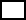 Yetkili merkezden alınmış “Psikoteknik Test Raporu”  Adli Sicil Kaydı (Uyuşturucu, silah, insan ve gümrük kaçakçılığı ile terör suçlarından dolayı hürriyeti bağlayıcı ceza almamış olması gerekmektedir.) BU TABLO 17UY0327-3/00 MİNİBÜS ŞOFÖRÜ ULUSAL YETERLİLİĞİ İÇİNDİR.1) 2918 sayılı Karayolları Trafik Kanununun ilgili maddelerinde belirtilen sürücü belgesi   Yetkili merkezden alınmış “Psikoteknik Test Raporu”  Adli Sicil Kaydı (Uyuşturucu, silah, insan ve gümrük kaçakçılığı ile terör suçlarından dolayı hürriyeti bağlayıcı ceza almamış olması gerekmektedir.) BU TABLO 17UY0327-3/00 MİNİBÜS ŞOFÖRÜ ULUSAL YETERLİLİĞİ İÇİNDİR.1) 2918 sayılı Karayolları Trafik Kanununun ilgili maddelerinde belirtilen sürücü belgesi   Yetkili merkezden alınmış “Psikoteknik Test Raporu”  Adli Sicil Kaydı (Uyuşturucu, silah, insan ve gümrük kaçakçılığı ile terör suçlarından dolayı hürriyeti bağlayıcı ceza almamış olması gerekmektedir.) BU TABLO 17UY0330-3/00 TAKSİ ŞOFÖRÜ MESLEĞİ ULUSAL YETERLİLİĞİ İÇİNDİR.1) 2918 sayılı Karayolları Trafik Kanununun ilgili maddelerinde belirtilen sürücü belgesi      Yetkili merkezden alınmış “Psikoteknik Test Raporu”  Adli Sicil Kaydı (Uyuşturucu, silah, insan ve gümrük kaçakçılığı ile terör suçlarından dolayı hürriyeti bağlayıcı ceza almamış olması gerekmektedir.) BU TABLO 17UY0330-3/00 TAKSİ ŞOFÖRÜ MESLEĞİ ULUSAL YETERLİLİĞİ İÇİNDİR.1) 2918 sayılı Karayolları Trafik Kanununun ilgili maddelerinde belirtilen sürücü belgesi      Yetkili merkezden alınmış “Psikoteknik Test Raporu”  Adli Sicil Kaydı (Uyuşturucu, silah, insan ve gümrük kaçakçılığı ile terör suçlarından dolayı hürriyeti bağlayıcı ceza almamış olması gerekmektedir.) BU TABLO 17UY0328-3/00 SERVİS ARACI ŞOFÖRÜ ULUSAL YETERLİLİĞİ İÇİNDİR.1) 2918 sayılı Karayolları Trafik Kanununun ilgili maddelerinde belirtilen sürücü belgesi      SRC 2 belgesi Yetkili merkezden alınmış “Psikoteknik Test Raporu”  Adli Sicil Kaydı (Uyuşturucu, silah, insan ve gümrük kaçakçılığı ile terör suçlarından dolayı hürriyeti bağlayıcı ceza almamış olması gerekmektedir.) BU TABLO 17UY0328-3/00 SERVİS ARACI ŞOFÖRÜ ULUSAL YETERLİLİĞİ İÇİNDİR.1) 2918 sayılı Karayolları Trafik Kanununun ilgili maddelerinde belirtilen sürücü belgesi      SRC 2 belgesi Yetkili merkezden alınmış “Psikoteknik Test Raporu”  Adli Sicil Kaydı (Uyuşturucu, silah, insan ve gümrük kaçakçılığı ile terör suçlarından dolayı hürriyeti bağlayıcı ceza almamış olması gerekmektedir.) BU TABLO 17UY0326-3/00 KAMYON ŞOFÖRÜ ULUSAL YETERLİLİĞİ İÇİNDİR.1) 2918 sayılı Karayolları Trafik Kanununun ilgili maddelerinde belirtilen sürücü belgesi   2) SRC 4 belgesi Yetkili merkezden alınmış “Psikoteknik Test Raporu”  Adli Sicil Kaydı (Uyuşturucu, silah, insan ve gümrük kaçakçılığı ile terör suçlarından dolayı hürriyeti bağlayıcı ceza almamış olması gerekmektedir.) BU TABLO 17UY0326-3/00 KAMYON ŞOFÖRÜ ULUSAL YETERLİLİĞİ İÇİNDİR.1) 2918 sayılı Karayolları Trafik Kanununun ilgili maddelerinde belirtilen sürücü belgesi   2) SRC 4 belgesi Yetkili merkezden alınmış “Psikoteknik Test Raporu”  Adli Sicil Kaydı (Uyuşturucu, silah, insan ve gümrük kaçakçılığı ile terör suçlarından dolayı hürriyeti bağlayıcı ceza almamış olması gerekmektedir.) BU TABLO 19UY0390-3/00 MOTOSİKLETLİ KURYE YETERLİLİĞİ İÇİNDİR.1) 2918 sayılı Karayolları Trafik Kanununun ilgili maddelerinde belirtilen sürücü belgesi  BU TABLO 19UY0390-3/00 MOTOSİKLETLİ KURYE YETERLİLİĞİ İÇİNDİR.1) 2918 sayılı Karayolları Trafik Kanununun ilgili maddelerinde belirtilen sürücü belgesi    BU TABLO 11UY0010-3/04 ÇELİK KAYNAKÇISI ULUSAL YETERLİLİĞİ İÇİNDİR.Malzeme Tipi	: Plaka	Boru	Malzeme Grubu/Türü: ……………. Birleşim (Kaynak) Tipi: Alın Kaynağı (BW)		Köşe Kaynağı (FW)		Kaynak Pozisyonu: ………….Malzeme Kalınlığı: ………  Mm		Boru Dış Çapı: ……………mm Sarf Malzeme Tipi: ……….	Sarf Malzeme Çapı: ……………. mmBelge geçerlilik süresi: 24 ay	36 ay24 Ay Seçilmesi Halinde: Aday 2 adet test parçasını kaynatıp Yeşil Işık Akademi Kuruluşu’na gönderir.36 Ay Seçilmesi Halinde: Belge Geçerlilik Süresinin bitmemesi durumunda aday tekrardan uygulama sınavına girer.  BU TABLO 11UY0010-3/04 ÇELİK KAYNAKÇISI ULUSAL YETERLİLİĞİ İÇİNDİR.Malzeme Tipi	: Plaka	Boru	Malzeme Grubu/Türü: ……………. Birleşim (Kaynak) Tipi: Alın Kaynağı (BW)		Köşe Kaynağı (FW)		Kaynak Pozisyonu: ………….Malzeme Kalınlığı: ………  Mm		Boru Dış Çapı: ……………mm Sarf Malzeme Tipi: ……….	Sarf Malzeme Çapı: ……………. mmBelge geçerlilik süresi: 24 ay	36 ay24 Ay Seçilmesi Halinde: Aday 2 adet test parçasını kaynatıp Yeşil Işık Akademi Kuruluşu’na gönderir.36 Ay Seçilmesi Halinde: Belge Geçerlilik Süresinin bitmemesi durumunda aday tekrardan uygulama sınavına girer.BU TABLO 12UY0056-3/01 İSKELE KURULUM ELEMANI ULUSAL YETERLİLİĞİ İÇİNDİR. 1) Sağlık raporu (Yüksekte Çalışma Belgesi) BU TABLO 12UY0056-3/01 İSKELE KURULUM ELEMANI ULUSAL YETERLİLİĞİ İÇİNDİR. 1) Sağlık raporu (Yüksekte Çalışma Belgesi) BU TABLO 15UY0205-3/00 KÖPRÜLÜ VİNÇ OPERATÖRÜ ULUSAL YETERLİLİĞİ İÇİNDİR.1) Adayın sınavına katılım sağlayacağı yeterlilik birimlerinde tanımlı öğrenme çıktılarını/kazanımlarını içeren bir eğitim programını başarıyla tamamladığı ya da en az 2 yıl ilgili mesleği icra ettiğini gösterir belge BU TABLO 15UY0205-3/00 KÖPRÜLÜ VİNÇ OPERATÖRÜ ULUSAL YETERLİLİĞİ İÇİNDİR.1) Adayın sınavına katılım sağlayacağı yeterlilik birimlerinde tanımlı öğrenme çıktılarını/kazanımlarını içeren bir eğitim programını başarıyla tamamladığı ya da en az 2 yıl ilgili mesleği icra ettiğini gösterir belge BAŞVURUNUN GÖZDEN GEÇİRİLMESİ VE ONAYLANMASI (Bu alan Sınav Merkezi tarafından doldurulacaktır.)BAŞVURUNUN GÖZDEN GEÇİRİLMESİ VE ONAYLANMASI (Bu alan Sınav Merkezi tarafından doldurulacaktır.)BAŞVURUNUN GÖZDEN GEÇİRİLMESİ VE ONAYLANMASI (Bu alan Sınav Merkezi tarafından doldurulacaktır.)BAŞVURUNUN GÖZDEN GEÇİRİLMESİ VE ONAYLANMASI (Bu alan Sınav Merkezi tarafından doldurulacaktır.)BAŞVURUNUN GÖZDEN GEÇİRİLMESİ VE ONAYLANMASI (Bu alan Sınav Merkezi tarafından doldurulacaktır.)BAŞVURUNUN GÖZDEN GEÇİRİLMESİ VE ONAYLANMASI (Bu alan Sınav Merkezi tarafından doldurulacaktır.)BAŞVURUNUN GÖZDEN GEÇİRİLMESİ VE ONAYLANMASI (Bu alan Sınav Merkezi tarafından doldurulacaktır.)BAŞVURUNUN GÖZDEN GEÇİRİLMESİ VE ONAYLANMASI (Bu alan Sınav Merkezi tarafından doldurulacaktır.)BAŞVURUNUN GÖZDEN GEÇİRİLMESİ VE ONAYLANMASI (Bu alan Sınav Merkezi tarafından doldurulacaktır.)BAŞVURUNUN GÖZDEN GEÇİRİLMESİ VE ONAYLANMASI (Bu alan Sınav Merkezi tarafından doldurulacaktır.)BAŞVURUNUN GÖZDEN GEÇİRİLMESİ VE ONAYLANMASI (Bu alan Sınav Merkezi tarafından doldurulacaktır.)EvetHayırSınav merkezi, talep edilen belgeyi verebilir mi?Sınav merkezi, talep edilen belgeyi verebilir mi?Sınav merkezi, talep edilen belgeyi verebilir mi?Sınav merkezi, talep edilen belgeyi verebilir mi?Sınav merkezi, talep edilen belgeyi verebilir mi?Sınav merkezi, talep edilen belgeyi verebilir mi?Sınav merkezi, talep edilen belgeyi verebilir mi?Sınav merkezi, talep edilen belgeyi verebilir mi?Sınav merkezi, talep edilen belgeyi verebilir mi?Başvuru sahibinin makul sınırlar içinde özel ihtiyaçlarını karşılayabilir mi?Başvuru sahibinin makul sınırlar içinde özel ihtiyaçlarını karşılayabilir mi?Başvuru sahibinin makul sınırlar içinde özel ihtiyaçlarını karşılayabilir mi?Başvuru sahibinin makul sınırlar içinde özel ihtiyaçlarını karşılayabilir mi?Başvuru sahibinin makul sınırlar içinde özel ihtiyaçlarını karşılayabilir mi?Başvuru sahibinin makul sınırlar içinde özel ihtiyaçlarını karşılayabilir mi?Başvuru sahibinin makul sınırlar içinde özel ihtiyaçlarını karşılayabilir mi?Başvuru sahibinin makul sınırlar içinde özel ihtiyaçlarını karşılayabilir mi?Başvuru sahibinin makul sınırlar içinde özel ihtiyaçlarını karşılayabilir mi?Başvuru sahibi programın belirlediği deneyim ve eğitime sahip mi?Başvuru sahibi programın belirlediği deneyim ve eğitime sahip mi?Başvuru sahibi programın belirlediği deneyim ve eğitime sahip mi?Başvuru sahibi programın belirlediği deneyim ve eğitime sahip mi?Başvuru sahibi programın belirlediği deneyim ve eğitime sahip mi?Başvuru sahibi programın belirlediği deneyim ve eğitime sahip mi?Başvuru sahibi programın belirlediği deneyim ve eğitime sahip mi?Başvuru sahibi programın belirlediği deneyim ve eğitime sahip mi?Başvuru sahibi programın belirlediği deneyim ve eğitime sahip mi?Belgelendirme için gerekli evraklar eksiksiz tamam mı? Belgelendirme için gerekli evraklar eksiksiz tamam mı? Belgelendirme için gerekli evraklar eksiksiz tamam mı? Belgelendirme için gerekli evraklar eksiksiz tamam mı? Belgelendirme için gerekli evraklar eksiksiz tamam mı? Belgelendirme için gerekli evraklar eksiksiz tamam mı? Belgelendirme için gerekli evraklar eksiksiz tamam mı? Belgelendirme için gerekli evraklar eksiksiz tamam mı? Belgelendirme için gerekli evraklar eksiksiz tamam mı? Kimlik FotokopisiKimlik FotokopisiKimlik FotokopisiKimlik FotokopisiKimlik FotokopisiKimlik FotokopisiKimlik FotokopisiKimlik FotokopisiKimlik FotokopisiDeneyim veya eğitim aldığına dair kanıtlayan belge (gerekiyorsa) Deneyim veya eğitim aldığına dair kanıtlayan belge (gerekiyorsa) Deneyim veya eğitim aldığına dair kanıtlayan belge (gerekiyorsa) Deneyim veya eğitim aldığına dair kanıtlayan belge (gerekiyorsa) Deneyim veya eğitim aldığına dair kanıtlayan belge (gerekiyorsa) Deneyim veya eğitim aldığına dair kanıtlayan belge (gerekiyorsa) Deneyim veya eğitim aldığına dair kanıtlayan belge (gerekiyorsa) Deneyim veya eğitim aldığına dair kanıtlayan belge (gerekiyorsa) Deneyim veya eğitim aldığına dair kanıtlayan belge (gerekiyorsa) Belgelendirme programında belirtilen özel evraklarBelgelendirme programında belirtilen özel evraklarBelgelendirme programında belirtilen özel evraklarBelgelendirme programında belirtilen özel evraklarBelgelendirme programında belirtilen özel evraklarBelgelendirme programında belirtilen özel evraklarBelgelendirme programında belirtilen özel evraklarBelgelendirme programında belirtilen özel evraklarBelgelendirme programında belirtilen özel evraklarSınav ücretinin yatırıldığına dair banka dekontu veya slipSınav ücretinin yatırıldığına dair banka dekontu veya slipSınav ücretinin yatırıldığına dair banka dekontu veya slipSınav ücretinin yatırıldığına dair banka dekontu veya slipSınav ücretinin yatırıldığına dair banka dekontu veya slipSınav ücretinin yatırıldığına dair banka dekontu veya slipSınav ücretinin yatırıldığına dair banka dekontu veya slipSınav ücretinin yatırıldığına dair banka dekontu veya slipSınav ücretinin yatırıldığına dair banka dekontu veya slipIslak imzalı başvuru formuIslak imzalı başvuru formuIslak imzalı başvuru formuIslak imzalı başvuru formuIslak imzalı başvuru formuIslak imzalı başvuru formuIslak imzalı başvuru formuIslak imzalı başvuru formuIslak imzalı başvuru formuSağlık Raporu (İskele Kurulum Elemanı sınavları için)Sağlık Raporu (İskele Kurulum Elemanı sınavları için)Sağlık Raporu (İskele Kurulum Elemanı sınavları için)Sağlık Raporu (İskele Kurulum Elemanı sınavları için)Sağlık Raporu (İskele Kurulum Elemanı sınavları için)Sağlık Raporu (İskele Kurulum Elemanı sınavları için)Sağlık Raporu (İskele Kurulum Elemanı sınavları için)Sağlık Raporu (İskele Kurulum Elemanı sınavları için)Sağlık Raporu (İskele Kurulum Elemanı sınavları için)Adayın başvurusu uygun mu?Adayın başvurusu uygun mu?Adayın başvurusu uygun mu?Adayın başvurusu uygun mu?Adayın başvurusu uygun mu?Adayın başvurusu uygun mu?Adayın başvurusu uygun mu?Adayın başvurusu uygun mu?Adayın başvurusu uygun mu?BAŞVURUYU ALANBAŞVURUYU ALANBAŞVURUYU ALANBAŞVURUYU ALANBAŞVURUYU ALANBAŞVURUYU ONAYLAYANBAŞVURUYU ONAYLAYANBAŞVURUYU ONAYLAYANBAŞVURUYU ONAYLAYANBAŞVURUYU ONAYLAYANBAŞVURUYU ONAYLAYANAdı Soyadı:Adı SoyadıAdı Soyadı:Tarih:TarihTarih:İmza:İmzaİmza:SINAV ÜCRETİNİN YATIRILABİLECEĞİ BANKA BİLGİLERİSINAV ÜCRETİNİN YATIRILABİLECEĞİ BANKA BİLGİLERİSINAV ÜCRETİNİN YATIRILABİLECEĞİ BANKA BİLGİLERİSINAV ÜCRETİNİN YATIRILABİLECEĞİ BANKA BİLGİLERİSINAV ÜCRETİNİN YATIRILABİLECEĞİ BANKA BİLGİLERİSINAV ÜCRETİNİN YATIRILABİLECEĞİ BANKA BİLGİLERİSINAV ÜCRETİNİN YATIRILABİLECEĞİ BANKA BİLGİLERİSINAV ÜCRETİNİN YATIRILABİLECEĞİ BANKA BİLGİLERİSINAV ÜCRETİNİN YATIRILABİLECEĞİ BANKA BİLGİLERİSINAV ÜCRETİNİN YATIRILABİLECEĞİ BANKA BİLGİLERİSINAV ÜCRETİNİN YATIRILABİLECEĞİ BANKA BİLGİLERİBanka AdıBanka AdıŞube KoduŞube AdıHesap NoHesap NoIBANIBANIBANIBANIBANQNB FİNANSBANKQNB FİNANSBANK989KIZILTOPRAK100775958100775958TR53 0011 1000 0000 0100 7759 58TR53 0011 1000 0000 0100 7759 58TR53 0011 1000 0000 0100 7759 58TR53 0011 1000 0000 0100 7759 58TR53 0011 1000 0000 0100 7759 58